МИНИСТЕРСТВО ЗДРАВООХРАНЕНИЯ И СОЦИАЛЬНОГО РАЗВИТИЯ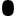 РОССИЙСКОЙ ФЕДЕРАЦИИПРИКАЗот 1 декабря 2005 г. N 752ОБ ОСНАЩЕНИИ САНИТАРНОГО АВТОТРАНСПОРТА(в ред. Приказа Минздравсоцразвития РФ от 31.03.2008 N 154н)В соответствии с пунктом 5.2.101 Положения о Министерстве здравоохранения и социального развития Российской Федерации, утвержденного Постановлением Правительства Российской Федерации от 30 июня 2004 г. N 321 (Собрание законодательства Российской Федерации, 2004, N 8, ст. 2898; 2005 N 2, ст. 162), и в целях совершенствования организации оказания скорой медицинской помощи населению приказываю:1. Утвердить:1.1. Перечень оснащения автомобиля скорой медицинской помощи класса А (Приложение N 1).1.2. Перечень оснащения автомобиля скорой медицинской помощи класса В (Приложение N 2).1.3. Перечень оснащения автомобиля скорой медицинской помощи класса С (Приложение N 3).1.4. Перечень оснащения автомобиля скорой медицинской помощи специализированной бригады токсикологического профиля (Приложение N 4).1.5. Перечень оснащения автомобиля скорой медицинской помощи специализированной бригады неврологического профиля (Приложение N 5).1.6. Перечень оснащения автомобиля скорой медицинской помощи специализированной бригады реанимационного профиля (Приложение N 6).1.7. Перечень оснащения автомобиля скорой медицинской помощи специализированной бригады педиатрического профиля (Приложение N 7).1.8. Перечень оснащения автомобиля скорой медицинской помощи специализированной бригады кардиологического профиля (Приложение N 8).1.9. Перечень оснащения автомобиля скорой медицинской помощи специализированной бригады травматологического профиля (Приложение N 9).1.10. Перечень оснащения автомобиля скорой медицинской помощи специализированной бригады психиатрического профиля (Приложение N 10).1.11. Перечень оснащения автомобиля скорой медицинской помощи специализированной бригады терапевтического профиля (Приложение N 11).1.12. Перечень оснащения автомобиля скорой медицинской помощи специализированной бригады при инфекционных заболеваниях (Приложение N 12).1.13. Перечень оснащения автомобиля скорой медицинской помощи специализированной акушерско-гинекологической бригады (Приложение N 13).1.14. Перечень оснащения автомобиля скорой медицинской помощи специализированной бригады нейрохирургического профиля (Приложение N 14).1.15. Перечень оснащения автомобиля скорой медицинской помощи специализированной бригады реанимационного педиатрического (с кювезом) профиля (Приложение N 15).1.16. Перечень оснащения автомобиля скорой медицинской помощи специализированной бригады для оказания помощи пострадавшим при дорожно-транспортном происшествии (приложение N 16).(п. 1.16 введен Приказом Минздравсоцразвития РФ от 31.03.2008 N 154н)2. Рекомендовать руководителям органов исполнительной власти субъектов Российской Федерации в сфере здравоохранения при проведении мероприятий по оснащению санитарного автотранспорта руководствоваться настоящим Приказом.3. Контроль за исполнением настоящего Приказа возложить на заместителя Министра здравоохранения и социального развития Российской Федерации В.И. Стародубова.МинистрМ.ЗУРАБОВПриложение N 1к Приказу Министерства здравоохраненияи социального развитияРоссийской Федерацииот 1 декабря 2005 г. N 752ПЕРЕЧЕНЬОСНАЩЕНИЯ АВТОМОБИЛЯ СКОРОЙ МЕДИЦИНСКОЙ ПОМОЩИ КЛАССА ААвтомобиль скорой медицинской помощи,предназначенный для транспортировки пациентов,не являющихся экстренными пациентами, в сопровождениимедицинского персонала┌───┬──────────────────────┬───────┬─────────────────────────────┐│ N │     Наименование     │Коли-  │         Примечание          ││п/п│     оборудования     │чество,│                             ││   │                      │шт.    │                             │├───┼──────────────────────┼───────┼─────────────────────────────┤│1. │Аппарат искусственной │   1   │Включает: две маски,         ││   │вентиляции легких     │       │аспиратор с ручным приводом, ││   │с ручным приводом     │       │роторасширитель,             ││   │                      │       │языкодержатель, воздуховоды, ││   │                      │       │коннекторы                   │├───┼──────────────────────┼───────┼─────────────────────────────┤│2. │Редуктор-ингалятор    │   1   │Обеспечение проведения       ││   │кислородный с 2-      │       │кислородной (кислородно-     ││   │литровым баллоном     │       │воздушной) и аэрозольной     ││   │                      │       │терапии, а также подключения ││   │                      │       │аппарата искусственной       ││   │                      │       │вентиляции легких (далее -   ││   │                      │       │ИВЛ) на месте происшествия   ││   │                      │       │и (или) при транспортировке  ││   │                      │       │в условиях скорой помощи     │├───┼──────────────────────┼───────┼─────────────────────────────┤│3. │Тележка-каталка со    │   1   │                             ││   │съемными кресельными  │       │                             ││   │носилками             │       │                             │├───┼──────────────────────┼───────┼─────────────────────────────┤│4. │Приемное устройство   │   1   │                             │├───┼──────────────────────┼───────┼─────────────────────────────┤│5. │Носилки бескаркасные  │   1   │Имеющие четыре пары ручек    ││   │                      │       │для переноски и стропы для   ││   │                      │       │фиксации пациента            │├───┼──────────────────────┼───────┼─────────────────────────────┤│6. │Комплект шин          │   1   │Включает: комплект шин       ││   │транспортных складных │       │транспортных складных        ││   │                      │       │детский, комплект шин        ││   │                      │       │транспортных складных        ││   │                      │       │взрослый, комплект шин-      ││   │                      │       │воротников транспортных      │├───┼──────────────────────┼───────┼─────────────────────────────┤│7. │Набор фельдшерский    │   1   │Включает: тонометр с         ││   │                      │       │фонендоскопом, держатели     ││   │                      │       │инфузионных флаконов с       ││   │                      │       │кронштейнами                 │└───┴──────────────────────┴───────┴─────────────────────────────┘Примечание. Допускается комплектация иной медицинской аппаратурой и оборудованием аналогичного назначения, имеющих регистрационное удостоверение Минздравсоцразвития России для применения в автомобилях скорой медицинской помощи.Приложение N 2к Приказу Министерства здравоохраненияи социального развитияРоссийской Федерацииот 1 декабря 2005 г. N 752ПЕРЕЧЕНЬОСНАЩЕНИЯ АВТОМОБИЛЯ СКОРОЙ МЕДИЦИНСКОЙ ПОМОЩИ КЛАССА ВАвтомобиль скорой медицинской помощи, предназначенныйдля проведения лечебных мероприятий скорой медицинскойпомощи силами врачебной (фельдшерской) бригады,транспортировки и мониторинга состоянияпациентов на догоспитальном этапе┌───┬─────────────────────────┬───────┬──────────────────────────┐│ N │      Наименование       │Коли-  │        Примечание        ││п/п│      оборудования       │чество,│                          ││   │                         │шт.    │                          │├───┼─────────────────────────┼───────┼──────────────────────────┤│1. │Дефибриллятор с          │   1   │                          ││   │универсальным питанием   │       │                          │├───┼─────────────────────────┼───────┼──────────────────────────┤│2. │Электрокардиограф        │   1   │                          ││   │трехканальный с          │       │                          ││   │автоматическим режимом   │       │                          │├───┼─────────────────────────┼───────┼──────────────────────────┤│3. │Аппарат управляемой      │   1   │                          ││   │и вспомогательной        │       │                          ││   │искусственной вентиляции │       │                          ││   │легких для скорой помощи │       │                          │├───┼─────────────────────────┼───────┼──────────────────────────┤│4. │Редуктор-ингалятор       │   1   │Обеспечение проведения    ││   │кислородный с 2-литровым │       │кислородной (кислородно-  ││   │баллоном                 │       │воздушной) и аэрозольной  ││   │                         │       │терапии, а также          ││   │                         │       │подключения аппарата ИВЛ  ││   │                         │       │на месте происшествия и   ││   │                         │       │(или) при транспортировке ││   │                         │       │в условиях скорой         ││   │                         │       │медицинской помощи        │├───┼─────────────────────────┼───────┼──────────────────────────┤│5. │Аппарат ингаляционного   │   1   │                          ││   │наркоза газовой смесью   │       │                          ││   │кислорода и закиси       │       │                          ││   │азота портативный в      │       │                          ││   │комплекте с баллоном 1 л │       │                          │├───┼─────────────────────────┼───────┼──────────────────────────┤│6. │Электроотсасыватель      │   1   │                          ││   │хирургический с          │       │                          ││   │бактериальным фильтром   │       │                          │├───┼─────────────────────────┼───────┼──────────────────────────┤│7. │Экспресс-измеритель      │   1   │                          ││   │концентрации глюкозы в   │       │                          ││   │крови портативный        │       │                          │├───┼─────────────────────────┼───────┼──────────────────────────┤│8. │Пульсоксиметр            │   1   │                          │├───┼─────────────────────────┼───────┼──────────────────────────┤│9. │Тележка-каталка со       │   1   │                          ││   │съемными носилками       │       │                          │├───┼─────────────────────────┼───────┼──────────────────────────┤│10.│Приемное устройство с    │   1   │                          ││   │поперечным и продольным  │       │                          ││   │перемещением             │       │                          │├───┼─────────────────────────┼───────┼──────────────────────────┤│11.│Носилки продольно и      │   1   │                          ││   │поперечно складные на    │       │                          ││   │жестких опорах           │       │                          │├───┼─────────────────────────┼───────┼──────────────────────────┤│12.│Носилки бескаркасные     │   1   │Имеющие 4 пары ручек для  ││   │                         │       │переноски и стропы для    ││   │                         │       │фиксации пациента         │├───┼─────────────────────────┼───────┼──────────────────────────┤│13.│Комплект шин             │   1   │Включает: комплект шин    ││   │транспортных складных    │       │транспортных складных     ││   │                         │       │детский, комплект шин     ││   │                         │       │транспортных складных     ││   │                         │       │взрослый, комплект шин-   ││   │                         │       │воротников транспортных   │├───┼─────────────────────────┼───────┼──────────────────────────┤│14.│Укладка врача скорой     │   1   │Приказ Минздрава России   ││   │медицинской помощи       │       │от 26 марта 1999 г.       ││   │                         │       │N 100 <*>                 │├───┼─────────────────────────┼───────┼──────────────────────────┤│15.│Штатив разборный для     │   1   │С возможностью крепления  ││   │вливаний                 │       │к кровати, носилкам и т.п.│├───┼─────────────────────────┼───────┼──────────────────────────┤│16.│Набор акушерский         │   1   │                          │├───┼─────────────────────────┼───────┼──────────────────────────┤│17.│Набор реанимационный     │   1   │Включая АДР 1200          ││   │малый для скорой         │       │                          ││   │медицинской помощи       │       │                          │├───┼─────────────────────────┼───────┼──────────────────────────┤│18.│Контейнер                │   1   │                          ││   │термоизоляционный с      │       │                          ││   │автоматическим           │       │                          ││   │поддержанием температуры │       │                          ││   │инфузионных растворов    │       │                          │├───┼─────────────────────────┼───────┼──────────────────────────┤│19.│Баллон с вентилем под    │   1   │                          ││   │кислород, 10 л           │       │                          │├───┼─────────────────────────┼───────┼──────────────────────────┤│20.│Баллон с вентилем под    │   1   │                          ││   │закись азота, 10 л       │       │                          │├───┼─────────────────────────┼───────┼──────────────────────────┤│21.│Редуктор закиси азота    │   1   │                          │└───┴─────────────────────────┴───────┴──────────────────────────┘--------------------------------<*> Согласно письму от 27.04.1999 N 3268-ВЭ Минюста России в государственной регистрации не нуждается (далее по тексту - Приказ Минздрава России от 26 марта 1999 г. N 100).Примечание. Допускается комплектация иной медицинской аппаратурой и оборудованием аналогичного назначения, имеющих регистрационное удостоверение Минздравсоцразвития России для применения в автомобилях скорой медицинской помощи.Приложение N 3к Приказу Министерства здравоохраненияи социального развитияРоссийской Федерацииот 1 декабря 2005 г. N 752ПЕРЕЧЕНЬОСНАЩЕНИЯ АВТОМОБИЛЯ СКОРОЙ МЕДИЦИНСКОЙ ПОМОЩИ КЛАССА САвтомобиль скорой медицинской помощи,предназначенный для проведения лечебных мероприятийскорой медицинской помощи силами реанимационнойили специализированной бригады, транспортировкии мониторинга состояния пациентовна догоспитальном этапе┌───┬──────────────────────────┬───────┬─────────────────────────┐│ N │       Наименование       │Коли-  │       Примечание        ││п/п│       оборудования       │чество,│                         ││   │                          │шт.    │                         │├───┼──────────────────────────┼───────┼─────────────────────────┤│1. │Дефибриллятор-монитор     │   1   │                         ││   │со встроенным             │       │                         ││   │кардиостимулятором,       │       │                         ││   │пульсоксиметрией и        │       │                         ││   │неинвазивным измерителем  │       │                         ││   │артериального давления    │       │                         │├───┼──────────────────────────┼───────┼─────────────────────────┤│2. │Электрокардиограф         │   1   │                         ││   │трехканальный с           │       │                         ││   │автоматическим режимом    │       │                         │├───┼──────────────────────────┼───────┼─────────────────────────┤│3. │Аппарат управляемой и     │   1   │                         ││   │вспомогательной           │       │                         ││   │искусственной вентиляции  │       │                         ││   │легких для применения в   │       │                         ││   │транспортных средствах    │       │                         ││   │скорой медицинской помощи │       │                         │├───┼──────────────────────────┼───────┼─────────────────────────┤│4. │Редуктор-ингалятор        │   1   │Обеспечение проведения   ││   │кислородный с 2-литровым  │       │кислородной (кислородно- ││   │баллоном                  │       │воздушной) и аэрозольной ││   │                          │       │терапии, а также         ││   │                          │       │подключения аппарата ИВЛ ││   │                          │       │на месте происшествия и  ││   │                          │       │(или) при транспортировке││   │                          │       │в условиях скорой        ││   │                          │       │медицинской помощи       │├───┼──────────────────────────┼───────┼─────────────────────────┤│5. │Аппарат ингаляционного    │   1   │                         ││   │наркоза газовой смесью    │       │                         ││   │кислорода и закиси        │       │                         ││   │азота портативный в       │       │                         ││   │комплекте с баллоном 1 л  │       │                         │├───┼──────────────────────────┼───────┼─────────────────────────┤    КонсультантПлюс: примечание.    Нумерация  пунктов  дана в соответствии  с официальным текстомдокумента.│9. │Электроотсасыватель       │   1   │                         ││   │хирургический с           │       │                         ││   │бактериальным фильтром    │       │                         │├───┼──────────────────────────┼───────┼─────────────────────────┤│6. │Портативный компрессорный │   1   │                         ││   │небулайзер (ингалятор)    │       │                         ││   │с электропитанием от      │       │                         ││   │бортовой сети напряжением │       │                         ││   │12 В                      │       │                         │├───┼──────────────────────────┼───────┼─────────────────────────┤│7. │Определитель объемной     │   1   │                         ││   │скорости потока воздуха   │       │                         ││   │при выдохе - пикфлоуметр  │       │                         │├───┼──────────────────────────┼───────┼─────────────────────────┤│8. │Экспресс-измеритель       │   1   │                         ││   │концентрации глюкозы в    │       │                         ││   │крови портативный         │       │                         │├───┼──────────────────────────┼───────┼─────────────────────────┤│9. │Транспортный монитор      │   1   │                         │├───┼──────────────────────────┼───────┼─────────────────────────┤│10.│Пульсоксиметр             │   1   │                         │├───┼──────────────────────────┼───────┼─────────────────────────┤│11.│Насос шприцевой (дозатор  │   1   │                         ││   │лекарственных средств)    │       │                         │├───┼──────────────────────────┼───────┼─────────────────────────┤│12.│Тележка-каталка со        │   1   │                         ││   │съемными носилками        │       │                         │├───┼──────────────────────────┼───────┼─────────────────────────┤│13.│Приемное устройство с     │   1   │                         ││   │поперечным и продольным   │       │                         ││   │перемещением, углом       │       │                         ││   │наклона 15°               │       │                         │├───┼──────────────────────────┼───────┼─────────────────────────┤│14.│Носилки продольно и       │   1   │                         ││   │поперечно складные        │       │                         ││   │на жестких опорах         │       │                         │├───┼──────────────────────────┼───────┼─────────────────────────┤│15.│Носилки бескаркасные      │   1   │Имеющие четыре пары ручек││   │                          │       │для переноски и стропы   ││   │                          │       │для фиксации пациента    │├───┼──────────────────────────┼───────┼─────────────────────────┤│16.│Носилки кресельные        │   1   │                         ││   │складные                  │       │                         │├───┼──────────────────────────┼───────┼─────────────────────────┤│17.│Комплект шин              │   1   │Включает: комплект шин   ││   │транспортных складных     │       │транспортных складных    ││   │                          │       │детский, комплект шин    ││   │                          │       │транспортных складных    ││   │                          │       │взрослый, комплект шин-  ││   │                          │       │воротников транспортных  │├───┼──────────────────────────┼───────┼─────────────────────────┤│18.│Матрас вакуумный          │   1   │                         ││   │иммобилизационный         │       │                         │├───┼──────────────────────────┼───────┼─────────────────────────┤│19.│Укладка врача скорой      │   1   │Приказ Минздрава России  ││   │медицинской помощи        │       │от 26 марта 1999 г. N 100│├───┼──────────────────────────┼───────┼─────────────────────────┤│20.│Штатив разборный для      │   1   │С возможностью крепления ││   │вливаний                  │       │к кровати, носилкам и    ││   │                          │       │т.п.                     │├───┼──────────────────────────┼───────┼─────────────────────────┤│21.│Набор акушерский          │   1   │                         │├───┼──────────────────────────┼───────┼─────────────────────────┤│22.│Набор реанимационный      │   1   │                         ││   │большой для скорой        │       │                         ││   │медицинской помощи        │       │                         │├───┼──────────────────────────┼───────┼─────────────────────────┤│23.│Набор травматологический  │   1   │Включает комплект шин    ││   │для скорой медицинской    │       │транспортных складных    ││   │помощи                    │       │                         │├───┼──────────────────────────┼───────┼─────────────────────────┤│24.│Набор при эндогенных      │   1   │                         ││   │отравлениях               │       │                         │├───┼──────────────────────────┼───────┼─────────────────────────┤│25.│Контейнер                 │   1   │                         ││   │термоизоляционный с       │       │                         ││   │автоматическим            │       │                         ││   │поддержанием температуры  │       │                         ││   │инфузионных растворов     │       │                         │├───┼──────────────────────────┼───────┼─────────────────────────┤│26.│Баллон с вентилем под     │   2   │                         ││   │кислород, 10 л            │       │                         │├───┼──────────────────────────┼───────┼─────────────────────────┤│27.│Редуктор кислородный      │   2   │                         │├───┼──────────────────────────┼───────┼─────────────────────────┤│28.│Баллон с вентилем         │   1   │                         ││   │под закись азота, 10 л    │       │                         │├───┼──────────────────────────┼───────┼─────────────────────────┤│29.│Редуктор закиси азота     │   1   │                         │└───┴──────────────────────────┴───────┴─────────────────────────┘Примечание. Допускается комплектация иной медицинской аппаратурой и оборудованием аналогичного назначения, имеющих регистрационное удостоверение Минздравсоцразвития России для применения в автомобилях скорой медицинской помощи.Приложение N 4к Приказу Министерства здравоохраненияи социального развитияРоссийской Федерацииот 1 декабря 2005 г. N 752ПЕРЕЧЕНЬОСНАЩЕНИЯ АВТОМОБИЛЯ СКОРОЙ МЕДИЦИНСКОЙ ПОМОЩИСПЕЦИАЛИЗИРОВАННОЙ БРИГАДЫ ТОКСИКОЛОГИЧЕСКОГО ПРОФИЛЯ(на базе автомобиля скорой медицинской помощи класса С)┌────┬─────────────────────────┬───────┬─────────────────────────┐│ N  │       Наименование      │Коли-  │       Примечание        ││п/п │       оборудования      │чество,│                         ││    │                         │шт.    │                         │├────┼─────────────────────────┼───────┼─────────────────────────┤│1.  │Дефибриллятор-монитор    │   1   │                         ││    │со встроенным            │       │                         ││    │кардиостимулятором,      │       │                         ││    │пульсоксиметрией и       │       │                         ││    │неинвазивным измерителем │       │                         ││    │артериального давления   │       │                         │├────┼─────────────────────────┼───────┼─────────────────────────┤│2.  │Электрокардиограф        │   1   │                         ││    │трехканальный с          │       │                         ││    │автоматическим режимом   │       │                         │├────┼─────────────────────────┼───────┼─────────────────────────┤│3.  │Аппарат управляемой и    │   1   │                         ││    │вспомогательной          │       │                         ││    │искусственной вентиляции │       │                         ││    │легких для скорой        │       │                         ││    │медицинской помощи       │       │                         │├────┼─────────────────────────┼───────┼─────────────────────────┤│4.  │Редуктор-ингалятор       │   1   │Обеспечение проведения   ││    │кислородный с 2-литровым │       │кислородной (кислородно- ││    │баллоном                 │       │воздушной) и аэрозольной ││    │                         │       │терапии, а также         ││    │                         │       │подключения аппарата ИВЛ ││    │                         │       │на месте происшествия и  ││    │                         │       │(или) при транспортировке││    │                         │       │в условиях скорой        ││    │                         │       │медицинской помощи       │├────┼─────────────────────────┼───────┼─────────────────────────┤│5.  │Электроотсасыватель      │   1   │                         ││    │хирургический с          │       │                         ││    │бактериальным фильтром   │       │                         │├────┼─────────────────────────┼───────┼─────────────────────────┤│6.  │Аппарат ингаляционного   │   1   │                         ││    │наркоза газовой смесью   │       │                         ││    │кислорода и закиси азота │       │                         ││    │портативный в комплекте  │       │                         ││    │с баллоном 1 л           │       │                         │├────┼─────────────────────────┼───────┼─────────────────────────┤│7.  │Экспресс-измеритель      │   1   │                         ││    │концентрации глюкозы в   │       │                         ││    │крови портативный        │       │                         │├────┼─────────────────────────┼───────┼─────────────────────────┤│8.  │Экспресс-тесты для       │   1   │                         ││    │определения основных     │       │                         ││    │групп наркотических      │       │                         ││    │препаратов               │       │                         │├────┼─────────────────────────┼───────┼─────────────────────────┤│9.  │Транспортный монитор     │   1   │                         │├────┼─────────────────────────┼───────┼─────────────────────────┤│10. │Пульсоксиметр            │   1   │                         │├────┼─────────────────────────┼───────┼─────────────────────────┤│11. │Насос инфузионный        │   1   │                         ││    │роликовый (инфузомат)    │       │                         │├────┼─────────────────────────┼───────┼─────────────────────────┤│12. │Тележка-каталка со       │   1   │                         ││    │съемными носилками       │       │                         │├────┼─────────────────────────┼───────┼─────────────────────────┤│13. │Приемное устройство с    │   1   │                         ││    │поперечным и продольным  │       │                         ││    │перемещением, углом      │       │                         ││    │наклона 15°              │       │                         │├────┼─────────────────────────┼───────┼─────────────────────────┤│14. │Носилки бескаркасные     │   1   │Имеющие четыре пары ручек││    │                         │       │для переноски и стропы   ││    │                         │       │для фиксации пациента    │├────┼─────────────────────────┼───────┼─────────────────────────┤│15. │Носилки кресельные       │   1   │                         ││    │складные                 │       │                         │├────┼─────────────────────────┼───────┼─────────────────────────┤│16. │Комплект шин транспортных│   1   │Включает: комплект шин   ││    │складных                 │       │транспортных складных    ││    │                         │       │детский, комплект шин    ││    │                         │       │транспортных складных    ││    │                         │       │взрослый, комплект шин-  ││    │                         │       │воротников транспортных  │├────┼─────────────────────────┼───────┼─────────────────────────┤│17. │Укладка врача скорой     │   1   │Приказ Минздрава России  ││    │медицинской помощи       │       │от 26 марта 1999 г. N 100│├────┼─────────────────────────┼───────┼─────────────────────────┤│18. │Штатив разборный для     │   1   │С возможностью крепления ││    │вливаний                 │       │к кровати, носилкам и    ││    │                         │       │т.п.                     │├────┼─────────────────────────┼───────┼─────────────────────────┤│19. │Набор реанимационный     │   1   │                         ││    │большой для скорой       │       │                         ││    │медицинской помощи       │       │                         │├────┼─────────────────────────┼───────┼─────────────────────────┤│20. │Набор при эндогенных     │   2   │                         ││    │отравлениях              │       │                         │├────┼─────────────────────────┼───────┼─────────────────────────┤│21. │Контейнер                │   1   │                         ││    │термоизоляционный с      │       │                         ││    │автоматическим           │       │                         ││    │поддержанием температуры │       │                         ││    │инфузионных растворов на │       │                         ││    │12 флаконов              │       │                         │├────┼─────────────────────────┼───────┼─────────────────────────┤│22. │Баллон с вентилем под    │   2   │                         ││    │кислород, 10 л           │       │                         │├────┼─────────────────────────┼───────┼─────────────────────────┤│23. │Редуктор кислородный     │   2   │                         │├────┼─────────────────────────┼───────┼─────────────────────────┤│24. │Баллон с вентилем под    │   1   │                         ││    │закись азота, 10 л       │       │                         │├────┼─────────────────────────┼───────┼─────────────────────────┤│25. │Редуктор закиси азота    │   1   │                         │├────┼─────────────────────────┼───────┼─────────────────────────┤│26. │Одеяло с подогревом      │   1   │                         ││    │(термоодеяло)            │       │                         │└────┴─────────────────────────┴───────┴─────────────────────────┘Примечание. Допускается комплектация иной медицинской аппаратурой и оборудованием аналогичного назначения, имеющих регистрационное удостоверение Минздравсоцразвития России для применения в автомобилях скорой медицинской помощи.Приложение N 5к Приказу Министерства здравоохраненияи социального развитияРоссийской Федерацииот 1 декабря 2005 г. N 752ПЕРЕЧЕНЬОСНАЩЕНИЯ АВТОМОБИЛЯ СКОРОЙ МЕДИЦИНСКОЙ ПОМОЩИСПЕЦИАЛИЗИРОВАННОЙ БРИГАДЫ НЕВРОЛОГИЧЕСКОГО ПРОФИЛЯ(на базе автомобиля скорой медицинской помощи класса С)┌────┬─────────────────────────┬───────┬─────────────────────────┐│ N  │       Наименование      │Коли-  │        Примечание       ││п/п │       оборудования      │чество,│                         ││    │                         │шт.    │                         │├────┼─────────────────────────┼───────┼─────────────────────────┤│1.  │Дефибриллятор-монитор со │   1   │                         ││    │встроенным               │       │                         ││    │кардиостимулятором,      │       │                         ││    │пульсоксиметрией и       │       │                         ││    │неинвазивным измерителем │       │                         ││    │артериального давления   │       │                         │├────┼─────────────────────────┼───────┼─────────────────────────┤│2.  │Электрокардиограф        │   1   │                         ││    │трехканальный с          │       │                         ││    │автоматическим режимом   │       │                         │├────┼─────────────────────────┼───────┼─────────────────────────┤│3.  │Аппарат управляемой и    │   1   │                         ││    │вспомогательной ИВЛ для  │       │                         ││    │скорой медицинской помощи│       │                         │├────┼─────────────────────────┼───────┼─────────────────────────┤│4.  │Редуктор-ингалятор       │   1   │Обеспечение проведения   ││    │кислородный с 2-литровым │       │кислородной (кислородно- ││    │баллоном                 │       │воздушной) и аэрозольной ││    │                         │       │терапии, а также         ││    │                         │       │подключения аппарата ИВЛ ││    │                         │       │на месте происшествия и  ││    │                         │       │(или) при транспортировке││    │                         │       │в условиях скорой помощи │├────┼─────────────────────────┼───────┼─────────────────────────┤│5.  │Аппарат ингаляционного   │   1   │                         ││    │наркоза газовой смесью   │       │                         ││    │кислорода и закиси азота │       │                         ││    │портативный в комплекте  │       │                         ││    │с баллоном 1 л           │       │                         │├────┼─────────────────────────┼───────┼─────────────────────────┤│6.  │Электроотсасыватель      │   1   │                         ││    │хирургический с          │       │                         ││    │бактериальным фильтром   │       │                         │├────┼─────────────────────────┼───────┼─────────────────────────┤│7.  │Экспресс-измеритель      │   1   │                         ││    │концентрации глюкозы в   │       │                         ││    │крови портативный        │       │                         │├────┼─────────────────────────┼───────┼─────────────────────────┤│8.  │Транспортный монитор     │   1   │                         │├────┼─────────────────────────┼───────┼─────────────────────────┤│9.  │Пульсоксиметр            │   1   │                         │├────┼─────────────────────────┼───────┼─────────────────────────┤│10. │Насос шприцевой (дозатор │   1   │                         ││    │лекарственных средств)   │       │                         │├────┼─────────────────────────┼───────┼─────────────────────────┤│11. │Тележка-каталка со       │   1   │                         ││    │съемными носилками       │       │                         │├────┼─────────────────────────┼───────┼─────────────────────────┤│12. │Приемное устройство      │   1   │                         ││    │с поперечным и продольным│       │                         ││    │перемещением, углом      │       │                         ││    │наклона 15°              │       │                         │├────┼─────────────────────────┼───────┼─────────────────────────┤│13. │Носилки бескаркасные     │   1   │Имеющие четыре пары ручек││    │                         │       │для переноски и стропы   ││    │                         │       │для фиксации пациента    │├────┼─────────────────────────┼───────┼─────────────────────────┤│14. │Носилки кресельные       │   1   │                         ││    │складные                 │       │                         │├────┼─────────────────────────┼───────┼─────────────────────────┤│15. │Комплект шин транспортных│   1   │Включает: комплект шин   ││    │складных                 │       │транспортных складных    ││    │                         │       │детский, комплект шин    ││    │                         │       │транспортных складных    ││    │                         │       │взрослый, комплект шин-  ││    │                         │       │воротников транспортных  │├────┼─────────────────────────┼───────┼─────────────────────────┤│16. │Укладка врача скорой     │   1   │Приказ Минздрава России  ││    │медицинской помощи       │       │от 26 марта 1999 г. N 100│├────┼─────────────────────────┼───────┼─────────────────────────┤│17. │Набор реанимационный     │   1   │                         ││    │большой для скорой       │       │                         ││    │медицинской помощи       │       │                         │├────┼─────────────────────────┼───────┼─────────────────────────┤│18. │Набор при эндогенных     │   1   │                         ││    │отравлениях              │       │                         │├────┼─────────────────────────┼───────┼─────────────────────────┤│19. │Контейнер                │   1   │                         ││    │термоизоляционный с      │       │                         ││    │автоматическим           │       │                         ││    │поддержанием температуры │       │                         ││    │инфузионных растворов    │       │                         ││    │на 6 флаконов            │       │                         │├────┼─────────────────────────┼───────┼─────────────────────────┤│20. │Баллон с вентилем под    │   2   │                         ││    │кислород, 10 л           │       │                         │├────┼─────────────────────────┼───────┼─────────────────────────┤│21. │Редуктор кислородный     │   2   │                         │├────┼─────────────────────────┼───────┼─────────────────────────┤│22. │Баллон с вентилем под    │   1   │                         ││    │закись азота, 10 л       │       │                         │├────┼─────────────────────────┼───────┼─────────────────────────┤│23. │Редуктор закиси азота    │   1   │                         │├────┼─────────────────────────┼───────┼─────────────────────────┤│24. │Аппарат для эхо-         │   1   │                         ││    │энцефалоскопии           │       │                         ││    │портативный              │       │                         │└────┴─────────────────────────┴───────┴─────────────────────────┘Примечание. Допускается комплектация иной медицинской аппаратурой и оборудованием аналогичного назначения, имеющих регистрационное удостоверение Минздравсоцразвития России для применения в автомобилях скорой медицинской помощи.Приложение N 6к Приказу Министерства здравоохраненияи социального развитияРоссийской Федерацииот 1 декабря 2005 г. N 752ПЕРЕЧЕНЬОСНАЩЕНИЯ АВТОМОБИЛЯ СКОРОЙ МЕДИЦИНСКОЙ ПОМОЩИСПЕЦИАЛИЗИРОВАННОЙ БРИГАДЫ РЕАНИМАЦИОННОГО ПРОФИЛЯ(на базе автомобиля скорой медицинской помощи класса С)┌────┬─────────────────────────┬───────┬─────────────────────────┐│ N  │       Наименование      │Коли-  │        Примечание       ││п/п │       оборудования      │чество,│                         ││    │                         │шт.    │                         │├────┼─────────────────────────┼───────┼─────────────────────────┤│1.  │Дефибриллятор-монитор    │   1   │                         ││    │со встроенным            │       │                         ││    │кардиостимулятором,      │       │                         ││    │пульсоксиметрией и       │       │                         ││    │неинвазивным измерителем │       │                         ││    │артериального давления   │       │                         │├────┼─────────────────────────┼───────┼─────────────────────────┤│2.  │Электрокардиограф        │   1   │                         ││    │трехканальный с          │       │                         ││    │автоматическим режимом   │       │                         │├────┼─────────────────────────┼───────┼─────────────────────────┤│3.  │Редуктор-ингалятор       │   1   │Обеспечение проведения   ││    │кислородный с 2-литровым │       │кислородной (кислородно- ││    │баллоном                 │       │воздушной) и аэрозольной ││    │                         │       │терапии, а также         ││    │                         │       │подключения аппарата ИВЛ ││    │                         │       │на месте происшествия и  ││    │                         │       │(или) при транспортировке││    │                         │       │в условиях скорой помощи │├────┼─────────────────────────┼───────┼─────────────────────────┤│4.  │Аппарат управляемой и    │   1   │                         ││    │вспомогательной ИВЛ для  │       │                         ││    │скорой медицинской помощи│       │                         │├────┼─────────────────────────┼───────┼─────────────────────────┤│5.  │Аппарат ингаляционного   │   1   │                         ││    │наркоза газовой смесью   │       │                         ││    │кислорода и закиси азота │       │                         ││    │портативный в комплекте  │       │                         ││    │с баллоном 1 л           │       │                         │├────┼─────────────────────────┼───────┼─────────────────────────┤│6.  │Электроотсасыватель      │   1   │                         ││    │хирургический с          │       │                         ││    │бактериальным фильтром   │       │                         │├────┼─────────────────────────┼───────┼─────────────────────────┤│7.  │Портативный компрессорный│   1   │                         ││    │небулайзер (ингалятор) с │       │                         ││    │электропитанием от       │       │                         ││    │бортовой сети напряжением│       │                         ││    │12 В                     │       │                         │├────┼─────────────────────────┼───────┼─────────────────────────┤│8.  │Определитель объемной    │   1   │                         ││    │скорости потока воздуха  │       │                         ││    │при выдохе - пикфлоуметр │       │                         │├────┼─────────────────────────┼───────┼─────────────────────────┤│9.  │Экспресс-измеритель      │   1   │                         ││    │концентрации глюкозы в   │       │                         ││    │крови портативный        │       │                         │├────┼─────────────────────────┼───────┼─────────────────────────┤│10. │Транспортный монитор     │   1   │                         │├────┼─────────────────────────┼───────┼─────────────────────────┤│11. │Пульсоксиметр            │   1   │                         │├────┼─────────────────────────┼───────┼─────────────────────────┤│12. │Насос шприцевой (дозатор │   1   │                         ││    │лекарственных средств)   │       │                         │├────┼─────────────────────────┼───────┼─────────────────────────┤│13. │Насос инфузионный        │   1   │                         ││    │роликовый (инфузомат)    │       │                         │├────┼─────────────────────────┼───────┼─────────────────────────┤│14. │Тележка-каталка со       │   1   │                         ││    │съемными носилками       │       │                         │├────┼─────────────────────────┼───────┼─────────────────────────┤│15. │Приемное устройство с    │   1   │                         ││    │поперечным и продольным  │       │                         ││    │перемещением, углом      │       │                         ││    │наклона 15°              │       │                         │├────┼─────────────────────────┼───────┼─────────────────────────┤│16. │Носилки продольно и      │   1   │                         ││    │поперечно складные на    │       │                         ││    │жестких опорах           │       │                         │├────┼─────────────────────────┼───────┼─────────────────────────┤│17. │Носилки бескаркасные     │   1   │Имеющие четыре пары ручек││    │                         │       │для переноски и стропы   ││    │                         │       │для фиксации пациента    │├────┼─────────────────────────┼───────┼─────────────────────────┤│18. │Носилки кресельные       │   1   │                         ││    │складные                 │       │                         │├────┼─────────────────────────┼───────┼─────────────────────────┤│19. │Комплект шин транспортных│   1   │Включает: комплект шин   ││    │складных                 │       │транспортных складных    ││    │                         │       │детский, комплект шин    ││    │                         │       │транспортных складных    ││    │                         │       │взрослый, комплект шин-  ││    │                         │       │воротников транспортных  │├────┼─────────────────────────┼───────┼─────────────────────────┤│20. │Матрас вакуумный         │   1   │                         ││    │иммобилизационный        │       │                         │├────┼─────────────────────────┼───────┼─────────────────────────┤│21. │Костюм противошоковый    │   1   │                         │├────┼─────────────────────────┼───────┼─────────────────────────┤│22. │Укладка врача скорой     │   1   │Приказ Минздрава России  ││    │медицинской помощи       │       │от 26 марта 1999 г. N 100│├────┼─────────────────────────┼───────┼─────────────────────────┤│23. │Штатив разборный для     │   1   │С возможностью крепления ││    │вливаний                 │       │к кровати, носилкам и    ││    │                         │       │т.п.                     │├────┼─────────────────────────┼───────┼─────────────────────────┤│24. │Набор акушерский         │   1   │                         │├────┼─────────────────────────┼───────┼─────────────────────────┤│25. │Набор реанимационный     │   1   │                         ││    │большой для скорой       │       │                         ││    │медицинской помощи       │       │                         │├────┼─────────────────────────┼───────┼─────────────────────────┤│26. │Набор травматологический │   1   │Включает комплект шин    ││    │для скорой медицинской   │       │транспортных складных    ││    │помощи                   │       │                         │├────┼─────────────────────────┼───────┼─────────────────────────┤│27. │Набор при эндогенных     │   1   │                         ││    │отравлениях              │       │                         │├────┼─────────────────────────┼───────┼─────────────────────────┤│28. │Контейнер                │   1   │                         ││    │термоизоляционный с      │       │                         ││    │автоматическим           │       │                         ││    │поддержанием температуры │       │                         ││    │инфузионных растворов на │       │                         ││    │6 флаконов               │       │                         │├────┼─────────────────────────┼───────┼─────────────────────────┤│29. │Баллон с вентилем под    │   2   │                         ││    │кислород, 10 л           │       │                         │├────┼─────────────────────────┼───────┼─────────────────────────┤│30. │Редуктор кислородный     │   2   │                         │├────┼─────────────────────────┼───────┼─────────────────────────┤│31. │Баллон с вентилем под    │   1   │                         ││    │закись азота, 10 л       │       │                         │├────┼─────────────────────────┼───────┼─────────────────────────┤│32. │Редуктор закиси азота    │   1   │                         │├────┼─────────────────────────┼───────┼─────────────────────────┤│33. │Одеяло с подогревом      │   1   │                         ││    │(термоодеяло)            │       │                         │└────┴─────────────────────────┴───────┴─────────────────────────┘Примечание. Допускается комплектация иной медицинской аппаратурой и оборудованием аналогичного назначения, имеющих регистрационное удостоверение Минздравсоцразвития России для применения в автомобилях скорой медицинской помощи.Приложение N 7к Приказу Министерства здравоохраненияи социального развитияРоссийской Федерацииот 1 декабря 2005 г. N 752ПЕРЕЧЕНЬОСНАЩЕНИЯ АВТОМОБИЛЯ СКОРОЙ МЕДИЦИНСКОЙ ПОМОЩИСПЕЦИАЛИЗИРОВАННОЙ БРИГАДЫ ПЕДИАТРИЧЕСКОГО ПРОФИЛЯ(на базе автомобиля скорой медицинской помощи класса В)┌─────┬────────────────────────┬───────┬─────────────────────────┐│  N  │      Наименование      │Коли-  │        Примечание       ││ п/п │      оборудования      │чество,│                         ││     │                        │шт.    │                         │├─────┼────────────────────────┼───────┼─────────────────────────┤│1.   │Дефибриллятор с         │   1   │                         ││     │универсальным питанием  │       │                         │├─────┼────────────────────────┼───────┼─────────────────────────┤│2.   │Электрокардиограф       │   1   │                         ││     │трехканальный с         │       │                         ││     │автоматическим режимом  │       │                         │├─────┼────────────────────────┼───────┼─────────────────────────┤│3.   │Аппарат ИВЛ для         │   1   │                         ││     │детей, включая детей    │       │                         ││     │до 1 года               │       │                         │├─────┼────────────────────────┼───────┼─────────────────────────┤│4.   │Редуктор-ингалятор      │   1   │Обеспечение проведения   ││     │кислородный с 2-литровым│       │кислородной (кислородно- ││     │баллоном                │       │воздушной) и аэрозольной ││     │                        │       │терапии, а также         ││     │                        │       │подключения аппарата ИВЛ ││     │                        │       │на месте происшествия и  ││     │                        │       │(или) при транспортировке││     │                        │       │в условиях скорой        ││     │                        │       │медицинской помощи       │├─────┼────────────────────────┼───────┼─────────────────────────┤│5.   │Аппарат ингаляционного  │   1   │                         ││     │наркоза газовой смесью  │       │                         ││     │кислорода и закиси      │       │                         ││     │азота портативный в     │       │                         ││     │комплекте с баллоном 1 л│       │                         │├─────┼────────────────────────┼───────┼─────────────────────────┤│6.   │Электроотсасыватель     │   1   │                         ││     │хирургический с         │       │                         ││     │бактериальным фильтром  │       │                         │├─────┼────────────────────────┼───────┼─────────────────────────┤│7.   │Портативный             │   1   │                         ││     │компрессорный           │       │                         ││     │небулайзер (ингалятор)  │       │                         ││     │с электропитанием от    │       │                         ││     │бортовой сети           │       │                         ││     │напряжением 12 В        │       │                         │├─────┼────────────────────────┼───────┼─────────────────────────┤│8.   │Определитель объемной   │   1   │                         ││     │скорости потока         │       │                         ││     │воздуха при выдохе -    │       │                         ││     │пикфлоуметр             │       │                         │├─────┼────────────────────────┼───────┼─────────────────────────┤│9.   │Экспресс-измеритель     │   1   │                         ││     │концентрации глюкозы в  │       │                         ││     │крови портативный       │       │                         │├─────┼────────────────────────┼───────┼─────────────────────────┤│10.  │Пульсоксиметр           │   1   │                         │├─────┼────────────────────────┼───────┼─────────────────────────┤│11.  │Тележка-каталка со      │   1   │                         ││     │съемными носилками      │       │                         │├─────┼────────────────────────┼───────┼─────────────────────────┤│12.  │Приемное устройство с   │   1   │                         ││     │поперечным и продольным │       │                         ││     │перемещением            │       │                         │├─────┼────────────────────────┼───────┼─────────────────────────┤│13.  │Носилки продольно и     │   1   │                         ││     │поперечно складные на   │       │                         ││     │жестких опорах          │       │                         │├─────┼────────────────────────┼───────┼─────────────────────────┤│14.  │Носилки бескаркасные    │   1   │Имеющие четыре пары      ││     │                        │       │ручек для переноски и    ││     │                        │       │стропы для фиксации      ││     │                        │       │пациента                 │├─────┼────────────────────────┼───────┼─────────────────────────┤│15.  │Носилки кресельные      │   1   │                         ││     │складные                │       │                         │├─────┼────────────────────────┼───────┼─────────────────────────┤│16.  │Комплект шин            │   1   │Включает: комплект шин   ││     │транспортных складных   │       │транспортных складных    ││     │                        │       │детский, комплект шин    ││     │                        │       │транспортных складных    ││     │                        │       │взрослый, комплект шин-  ││     │                        │       │воротников транспортных  │├─────┼────────────────────────┼───────┼─────────────────────────┤│17.  │Матрас вакуумный        │   1   │                         ││     │иммобилизационный       │       │                         │├─────┼────────────────────────┼───────┼─────────────────────────┤│18.  │Укладка врача скорой    │   1   │Приказ Минздрава России  ││     │медицинской помощи с    │       │от 26 марта 1999 г. N 100││     │детским тонометром и    │       │                         ││     │инфракрасным термометром│       │                         │├─────┼────────────────────────┼───────┼─────────────────────────┤│19.  │Набор акушерский        │   1   │                         │├─────┼────────────────────────┼───────┼─────────────────────────┤│20.  │Набор реанимационный    │       │                         ││     │детский                 │       │                         │├─────┼────────────────────────┼───────┼─────────────────────────┤│21.  │Набор при эндогенных    │   1   │                         ││     │отравлениях             │       │                         │├─────┼────────────────────────┼───────┼─────────────────────────┤│22.  │Контейнер               │   1   │                         ││     │термоизоляционный с     │       │                         ││     │автоматическим          │       │                         ││     │поддержанием температуры│       │                         ││     │инфузионных растворов на│       │                         ││     │6 флаконов              │       │                         │├─────┼────────────────────────┼───────┼─────────────────────────┤│23.  │Баллон с вентилем под   │   1   │                         ││     │кислород, 10 л          │       │                         │├─────┼────────────────────────┼───────┼─────────────────────────┤│24.  │Баллон с вентилем под   │   1   │                         ││     │закись азота, 10 л      │       │                         │├─────┼────────────────────────┼───────┼─────────────────────────┤│25.  │Редуктор закиси азота   │   1   │                         │├─────┼────────────────────────┼───────┼─────────────────────────┤│26.  │Одеяло с подогревом     │   1   │                         ││     │(термоодеяло)           │       │                         │├─────┼────────────────────────┼───────┼─────────────────────────┤│27.  │Насос шприцевой (дозатор│   1   │                         ││     │лекарственных средств)  │       │                         │└─────┴────────────────────────┴───────┴─────────────────────────┘Примечание. Допускается комплектация иной медицинской аппаратурой и оборудованием аналогичного назначения, имеющих регистрационное удостоверение Минздравсоцразвития России для применения в автомобилях скорой медицинской помощи.Приложение N 8к Приказу Министерства здравоохраненияи социального развитияРоссийской Федерацииот 1 декабря 2005 г. N 752ПЕРЕЧЕНЬОСНАЩЕНИЯ АВТОМОБИЛЯ СКОРОЙ МЕДИЦИНСКОЙ ПОМОЩИСПЕЦИАЛИЗИРОВАННОЙ БРИГАДЫ КАРДИОЛОГИЧЕСКОГО ПРОФИЛЯ(на базе автомобиля скорой медицинской помощи класса С)┌─────┬────────────────────────┬───────┬─────────────────────────┐│  N  │      Наименование      │Коли-  │        Примечание       ││ п/п │      оборудования      │чество,│                         ││     │                        │шт.    │                         │├─────┼────────────────────────┼───────┼─────────────────────────┤│1.   │Дефибриллятор-монитор   │   1   │                         ││     │со встроенным           │       │                         ││     │кардиостимулятором,     │       │                         ││     │пульсоксиметрией и      │       │                         ││     │неинвазивным измерителем│       │                         ││     │артериального давления  │       │                         │├─────┼────────────────────────┼───────┼─────────────────────────┤│2.   │Электрокардиограф       │   1   │                         ││     │трехканальный с         │       │                         ││     │автоматическим режимом  │       │                         │├─────┼────────────────────────┼───────┼─────────────────────────┤│3.   │Электрокардиостимулятор │   1   │                         ││     │эндокардиальной         │       │                         ││     │стимуляции наружный     │       │                         │├─────┼────────────────────────┼───────┼─────────────────────────┤│4.   │Аппарат управляемой и   │   1   │                         ││     │вспомогательной         │       │                         ││     │искусственной вентиляции│       │                         ││     │легких для скорой       │       │                         ││     │медицинской помощи      │       │                         │├─────┼────────────────────────┼───────┼─────────────────────────┤│5.   │Редуктор-ингалятор      │   1   │Обеспечение проведения   ││     │кислородный с 2-литровым│       │кислородной (кислородно- ││     │баллоном                │       │воздушной) и аэрозольной ││     │                        │       │терапии, а также         ││     │                        │       │подключения аппарата ИВЛ ││     │                        │       │на месте происшествия и  ││     │                        │       │(или) при транспортировке││     │                        │       │в условиях скорой помощи │├─────┼────────────────────────┼───────┼─────────────────────────┤│6.   │Аппарат ингаляционного  │   1   │                         ││     │наркоза газовой смесью  │       │                         ││     │кислорода и закиси      │       │                         ││     │азота портативный в     │       │                         ││     │комплекте с баллоном 1 л│       │                         │├─────┼────────────────────────┼───────┼─────────────────────────┤│7.   │Электроотсасыватель     │   1   │                         ││     │хирургический с         │       │                         ││     │бактериальным фильтром  │       │                         │├─────┼────────────────────────┼───────┼─────────────────────────┤│8.   │Портативный             │   1   │                         ││     │компрессорный небулайзер│       │                         ││     │(ингалятор) с           │       │                         ││     │электропитанием от      │       │                         ││     │бортовой сети           │       │                         ││     │напряжением 12 В        │       │                         │├─────┼────────────────────────┼───────┼─────────────────────────┤│9.   │Определитель объемной   │   1   │                         ││     │скорости потока воздуха │       │                         ││     │при выдохе - пикфлоуметр│       │                         │├─────┼────────────────────────┼───────┼─────────────────────────┤│10.  │Экспресс-измеритель     │   1   │                         ││     │концентрации глюкозы в  │       │                         ││     │крови портативный       │       │                         │├─────┼────────────────────────┼───────┼─────────────────────────┤│11.  │Транспортный монитор    │   1   │                         │├─────┼────────────────────────┼───────┼─────────────────────────┤│12.  │Пульсоксиметр           │   1   │                         │├─────┼────────────────────────┼───────┼─────────────────────────┤│13.  │Насос шприцевой (дозатор│   1   │                         ││     │лекарственных средств)  │       │                         │├─────┼────────────────────────┼───────┼─────────────────────────┤│14.  │Тележка-каталка со      │   1   │                         ││     │съемными носилками      │       │                         │├─────┼────────────────────────┼───────┼─────────────────────────┤│15.  │Приемное устройство с   │   1   │                         ││     │поперечным и продольным │       │                         ││     │перемещением, углом     │       │                         ││     │наклона 15°             │       │                         │├─────┼────────────────────────┼───────┼─────────────────────────┤│16.  │Носилки бескаркасные    │   1   │Имеющие четыре пары ручек││     │                        │       │для переноски и стропы   ││     │                        │       │для фиксации пациента    │├─────┼────────────────────────┼───────┼─────────────────────────┤│17.  │Носилки кресельные      │   1   │                         ││     │складные                │       │                         │├─────┼────────────────────────┼───────┼─────────────────────────┤│18.  │Комплект шин            │   1   │Включает: комплект шин   ││     │транспортных складных   │       │транспортных складных    ││     │                        │       │детский, комплект шин    ││     │                        │       │транспортных складных    ││     │                        │       │взрослый, комплект шин-  ││     │                        │       │воротников транспортных  │├─────┼────────────────────────┼───────┼─────────────────────────┤│19.  │Укладка врача скорой    │   1   │Приказ Минздрава России  ││     │медицинской помощи      │       │от 26 марта 1999 г. N 100│├─────┼────────────────────────┼───────┼─────────────────────────┤│20.  │Штатив разборный для    │   1   │С возможностью крепления ││     │вливаний                │       │к кровати, носилкам и    ││     │                        │       │т.п.                     │├─────┼────────────────────────┼───────┼─────────────────────────┤│21.  │Набор акушерский        │   1   │                         │├─────┼────────────────────────┼───────┼─────────────────────────┤│22.  │Набор реанимационный    │   1   │                         ││     │большой для скорой      │       │                         ││     │медицинской помощи      │       │                         │├─────┼────────────────────────┼───────┼─────────────────────────┤│23.  │Набор травматологический│   1   │Включает комплект шин    ││     │для скорой помощи       │       │транспортных складных    │├─────┼────────────────────────┼───────┼─────────────────────────┤│24.  │Набор при эндогенных    │   1   │                         ││     │отравлениях             │       │                         │├─────┼────────────────────────┼───────┼─────────────────────────┤│25.  │Контейнер               │   1   │                         ││     │термоизоляционный с     │       │                         ││     │автоматическим          │       │                         ││     │поддержанием температуры│       │                         ││     │инфузионных растворов на│       │                         ││     │6 флаконов              │       │                         │├─────┼────────────────────────┼───────┼─────────────────────────┤│26.  │Баллон с вентилем под   │   2   │                         ││     │кислород, 10 л          │       │                         │├─────┼────────────────────────┼───────┼─────────────────────────┤│27.  │Редуктор кислородный    │   2   │                         │├─────┼────────────────────────┼───────┼─────────────────────────┤│28.  │Баллон с вентилем под   │   1   │                         ││     │закись азота, 10 л      │       │                         │├─────┼────────────────────────┼───────┼─────────────────────────┤│29.  │Редуктор закиси азота   │   1   │                         │├─────┼────────────────────────┼───────┼─────────────────────────┤│30.  │Одеяло с подогревом     │   1   │                         ││     │(термоодеяло)           │       │                         │└─────┴────────────────────────┴───────┴─────────────────────────┘Примечание. Допускается комплектация иной медицинской аппаратурой и оборудованием аналогичного назначения, имеющих регистрационное удостоверение Минздравсоцразвития России для применения в автомобилях скорой медицинской помощи.Приложение N 9к Приказу Министерства здравоохраненияи социального развитияРоссийской Федерацииот 1 декабря 2005 г. N 752ПЕРЕЧЕНЬОСНАЩЕНИЯ АВТОМОБИЛЯ СКОРОЙ МЕДИЦИНСКОЙ ПОМОЩИСПЕЦИАЛИЗИРОВАННОЙ БРИГАДЫ ТРАВМАТОЛОГИЧЕСКОГО ПРОФИЛЯ(на базе автомобиля скорой медицинской помощи класса С)┌─────┬────────────────────────┬───────┬─────────────────────────┐│  N  │      Наименование      │Коли-  │        Примечание       ││ п/п │      оборудования      │чество,│                         ││     │                        │шт.    │                         │├─────┼────────────────────────┼───────┼─────────────────────────┤│1.   │Дефибриллятор-монитор   │   1   │                         ││     │со встроенным           │       │                         ││     │кардиостимулятором,     │       │                         ││     │пульсоксиметрией и      │       │                         ││     │неинвазивным измерителем│       │                         ││     │артериального давления  │       │                         │├─────┼────────────────────────┼───────┼─────────────────────────┤│2.   │Электрокардиограф       │   1   │                         ││     │трехканальный с         │       │                         ││     │автоматическим режимом  │       │                         │├─────┼────────────────────────┼───────┼─────────────────────────┤│3.   │Аппарат управляемой и   │   1   │                         ││     │вспомогательной         │       │                         ││     │искусственной вентиляции│       │                         ││     │легких для скорой       │       │                         ││     │медицинской помощи      │       │                         │├─────┼────────────────────────┼───────┼─────────────────────────┤│4.   │Редуктор-ингалятор      │   1   │Обеспечение проведения   ││     │кислородный с 2-литровым│       │кислородной (кислородно- ││     │баллоном                │       │воздушной) и аэрозольной ││     │                        │       │терапии, а также         ││     │                        │       │подключения аппарата ИВЛ ││     │                        │       │на месте происшествия и  ││     │                        │       │(или) при транспортировке││     │                        │       │в условиях скорой        ││     │                        │       │медицинской помощи       │├─────┼────────────────────────┼───────┼─────────────────────────┤│5.   │Аппарат ингаляционного  │   1   │                         ││     │наркоза газовой смесью  │       │                         ││     │кислорода и закиси азота│       │                         ││     │портативный в комплекте │       │                         ││     │с баллоном 1 л          │       │                         │├─────┼────────────────────────┼───────┼─────────────────────────┤│6.   │Электроотсасыватель     │   1   │                         ││     │хирургический с         │       │                         ││     │бактериальным фильтром  │       │                         │├─────┼────────────────────────┼───────┼─────────────────────────┤│7.   │Экспресс-измеритель     │   1   │                         ││     │концентрации глюкозы в  │       │                         ││     │крови портативный       │       │                         │├─────┼────────────────────────┼───────┼─────────────────────────┤│8.   │Транспортный монитор    │   1   │                         │├─────┼────────────────────────┼───────┼─────────────────────────┤│9.   │Пульсоксиметр           │   1   │                         │├─────┼────────────────────────┼───────┼─────────────────────────┤│10.  │Насос шприцевой (дозатор│   1   │                         ││     │лекарственных средств)  │       │                         │├─────┼────────────────────────┼───────┼─────────────────────────┤│11.  │Насос инфузионный       │   1   │                         ││     │роликовый (инфузомат)   │       │                         │├─────┼────────────────────────┼───────┼─────────────────────────┤    КонсультантПлюс: примечание.    Нумерация  пунктов  дана  в соответствии с официальным текстомдокумента.│10.  │Тележка-каталка со      │   1   │                         ││     │съемными носилками      │       │                         │├─────┼────────────────────────┼───────┼─────────────────────────┤│11.  │Приемное устройство с   │   1   │                         ││     │поперечным и продольным │       │                         ││     │перемещением, углом     │       │                         ││     │наклона 15°             │       │                         │├─────┼────────────────────────┼───────┼─────────────────────────┤│12.  │Носилки продольно и     │   1   │                         ││     │поперечно складные на   │       │                         ││     │жестких опорах          │       │                         │├─────┼────────────────────────┼───────┼─────────────────────────┤│13.  │Носилки бескаркасные    │   1   │Имеющие четыре пары ручек││     │                        │       │для переноски и стропы   ││     │                        │       │для фиксации пациента    │├─────┼────────────────────────┼───────┼─────────────────────────┤│14.  │Носилки кресельные      │   1   │                         ││     │складные                │       │                         │├─────┼────────────────────────┼───────┼─────────────────────────┤│15.  │Комплект шин            │   1   │Включает: комплект шин   ││     │транспортных складных   │       │транспортных складных    ││     │                        │       │детский, комплект шин    ││     │                        │       │транспортных складных    ││     │                        │       │взрослый, комплект шин-  ││     │                        │       │воротников транспортных  │├─────┼────────────────────────┼───────┼─────────────────────────┤│16.  │Матрас вакуумный        │   1   │                         ││     │иммобилизационный       │       │                         │├─────┼────────────────────────┼───────┼─────────────────────────┤│17.  │Костюм противошоковый   │   1   │                         │├─────┼────────────────────────┼───────┼─────────────────────────┤│18.  │Укладка врача скорой    │   1   │Приказ Минздрава России  ││     │медицинской помощи      │       │от 26 марта 1999 г. N 100│├─────┼────────────────────────┼───────┼─────────────────────────┤│19.  │Штатив разборный для    │   1   │С возможностью крепления ││     │вливаний                │       │к кровати, носилкам и    ││     │                        │       │т.п.                     │├─────┼────────────────────────┼───────┼─────────────────────────┤│20.  │Набор акушерский        │   1   │                         │├─────┼────────────────────────┼───────┼─────────────────────────┤│21.  │Набор реанимационный    │   1   │                         ││     │большой для скорой      │       │                         ││     │медицинской помощи      │       │                         │├─────┼────────────────────────┼───────┼─────────────────────────┤│22.  │Набор травматологический│   2   │Включает комплект шин    ││     │для скорой помощи       │       │транспортных складных    │├─────┼────────────────────────┼───────┼─────────────────────────┤│23.  │Набор при эндогенных    │   1   │                         ││     │отравлениях             │       │                         │├─────┼────────────────────────┼───────┼─────────────────────────┤│24.  │Контейнер               │   1   │                         ││     │термоизоляционный с     │       │                         ││     │автоматическим          │       │                         ││     │поддержанием температуры│       │                         ││     │инфузионных растворов на│       │                         ││     │6 флаконов              │       │                         │├─────┼────────────────────────┼───────┼─────────────────────────┤│25.  │Баллон с вентилем под   │   2   │                         ││     │кислород, 10 л          │       │                         │├─────┼────────────────────────┼───────┼─────────────────────────┤│26.  │Редуктор кислородный    │   2   │                         │├─────┼────────────────────────┼───────┼─────────────────────────┤│27.  │Баллон с вентилем под   │   1   │                         ││     │закись азота, 10 л      │       │                         │├─────┼────────────────────────┼───────┼─────────────────────────┤│28.  │Редуктор закиси азота   │   1   │                         │├─────┼────────────────────────┼───────┼─────────────────────────┤│29.  │Укладка противоожоговая │   1   │                         │├─────┼────────────────────────┼───────┼─────────────────────────┤│30.  │Шина вакуумная типа     │   1   │                         ││     │"Кокон"                 │       │                         │├─────┼────────────────────────┼───────┼─────────────────────────┤│31.  │Одеяло с подогревом     │   1   │                         ││     │(термоодеяло)           │       │                         │└─────┴────────────────────────┴───────┴─────────────────────────┘Примечание. Допускается комплектация иной медицинской аппаратурой и оборудованием аналогичного назначения, имеющих регистрационное удостоверение Минздравсоцразвития России для применения в автомобилях скорой медицинской помощи.Приложение N 10к Приказу Министерства здравоохраненияи социального развитияРоссийской Федерацииот 1 декабря 2005 г. N 752ПЕРЕЧЕНЬОСНАЩЕНИЯ АВТОМОБИЛЯ СКОРОЙ МЕДИЦИНСКОЙ ПОМОЩИСПЕЦИАЛИЗИРОВАННОЙ БРИГАДЫ ПСИХИАТРИЧЕСКОГО ПРОФИЛЯ(на базе автомобиля скорой медицинской помощи класса В)┌─────┬────────────────────────┬───────┬─────────────────────────┐│  N  │      Наименование      │Коли-  │        Примечание       ││ п/п │      оборудования      │чество,│                         ││     │                        │шт.    │                         │├─────┼────────────────────────┼───────┼─────────────────────────┤│1.   │Электрокардиограф       │   1   │                         ││     │трехканальный с         │       │                         ││     │автоматическим режимом  │       │                         │├─────┼────────────────────────┼───────┼─────────────────────────┤│2.   │Аппарат искусственной   │   1   │                         ││     │вентиляции легких       │       │                         │├─────┼────────────────────────┼───────┼─────────────────────────┤│3.   │Редуктор-ингалятор      │   1   │Обеспечение проведения   ││     │кислородный с 2-литровым│       │кислородной (кислородно- ││     │баллоном                │       │воздушной) и аэрозольной ││     │                        │       │терапии, а также         ││     │                        │       │подключения аппарата ИВЛ ││     │                        │       │на месте происшествия и  ││     │                        │       │(или) при транспортировке││     │                        │       │в условиях скорой        ││     │                        │       │медицинской помощи       │├─────┼────────────────────────┼───────┼─────────────────────────┤│4.   │Экспресс-измеритель     │   1   │                         ││     │концентрации глюкозы    │       │                         ││     │в крови портативный     │       │                         │├─────┼────────────────────────┼───────┼─────────────────────────┤│5.   │Пульсоксиметр           │   1   │                         │├─────┼────────────────────────┼───────┼─────────────────────────┤│6.   │Тележка-каталка со      │   1   │                         ││     │съемными носилками      │       │                         │├─────┼────────────────────────┼───────┼─────────────────────────┤│7.   │Приемное устройство с   │   1   │                         ││     │поперечным и продольным │       │                         ││     │перемещением            │       │                         │├─────┼────────────────────────┼───────┼─────────────────────────┤│8.   │Носилки бескаркасные    │   1   │Имеющие четыре пары ручек││     │                        │       │для переноски и стропы   ││     │                        │       │для фиксации пациента    │├─────┼────────────────────────┼───────┼─────────────────────────┤│9.   │Носилки кресельные      │   1   │                         ││     │складные                │       │                         │├─────┼────────────────────────┼───────┼─────────────────────────┤│10.  │Комплект шин            │   1   │Включает: комплект шин   ││     │транспортных складных   │       │транспортных складных    ││     │                        │       │детский, комплект шин    ││     │                        │       │транспортных складных    ││     │                        │       │взрослый, комплект шин-  ││     │                        │       │воротников транспортных  │├─────┼────────────────────────┼───────┼─────────────────────────┤│11.  │Укладка врача скорой    │   1   │Приказ Минздрава России  ││     │медицинской помощи      │       │от 26 марта 1999 г. N 100│├─────┼────────────────────────┼───────┼─────────────────────────┤│12.  │Набор реанимационный    │   1   │                         ││     │малый для скорой        │       │                         ││     │медицинской помощи      │       │                         │├─────┼────────────────────────┼───────┼─────────────────────────┤│13.  │Набор при эндогенных    │   1   │                         ││     │отравлениях             │       │                         │├─────┼────────────────────────┼───────┼─────────────────────────┤│14.  │Баллон с вентилем под   │   1   │                         ││     │кислород, 10 л          │       │                         │├─────┼────────────────────────┼───────┼─────────────────────────┤│15.  │Баллон с вентилем под   │   1   │                         ││     │закись азота, 10 л      │       │                         │├─────┼────────────────────────┼───────┼─────────────────────────┤│16.  │Редуктор закиси азота   │   1   │                         │└─────┴────────────────────────┴───────┴─────────────────────────┘Примечание. Допускается комплектация иной медицинской аппаратурой и оборудованием аналогичного назначения, имеющих регистрационное удостоверение Минздравсоцразвития России для применения в автомобилях скорой медицинской помощи.Приложение N 11к Приказу Министерства здравоохраненияи социального развитияРоссийской Федерацииот 1 декабря 2005 г. N 752ПЕРЕЧЕНЬОСНАЩЕНИЯ АВТОМОБИЛЯ СКОРОЙ МЕДИЦИНСКОЙ ПОМОЩИСПЕЦИАЛИЗИРОВАННОЙ БРИГАДЫ ТЕРАПЕВТИЧЕСКОГО ПРОФИЛЯ(на базе автомобиля скорой медицинской помощи класса В)┌─────┬────────────────────────┬───────┬─────────────────────────┐│  N  │      Наименование      │Коли-  │        Примечание       ││ п/п │      оборудования      │чество,│                         ││     │                        │шт.    │                         │├─────┼────────────────────────┼───────┼─────────────────────────┤│1.   │Дефибриллятор с         │   1   │                         ││     │универсальным питанием  │       │                         │├─────┼────────────────────────┼───────┼─────────────────────────┤│2.   │Электрокардиограф       │   1   │                         ││     │трехканальный с         │       │                         ││     │автоматическим режимом  │       │                         │├─────┼────────────────────────┼───────┼─────────────────────────┤│3.   │Аппарат управляемой и   │   1   │                         ││     │вспомогательной         │       │                         ││     │искусственной вентиляции│       │                         ││     │легких для скорой       │       │                         ││     │медицинской помощи      │       │                         │├─────┼────────────────────────┼───────┼─────────────────────────┤│4.   │Редуктор-ингалятор      │   1   │Обеспечение проведения   ││     │кислородный с 2-литровым│       │кислородной (кислородно- ││     │баллоном                │       │воздушной) и аэрозольной ││     │                        │       │терапии, а также         ││     │                        │       │подключения аппарата ИВЛ ││     │                        │       │на месте происшествия и  ││     │                        │       │(или) при транспортировке││     │                        │       │в условиях скорой        ││     │                        │       │медицинской помощи       │├─────┼────────────────────────┼───────┼─────────────────────────┤│5.   │Аппарат ингаляционного  │   1   │                         ││     │наркоза газовой смесью  │       │                         ││     │кислорода и закиси азота│       │                         ││     │портативный в комплекте │       │                         ││     │с баллоном 1 л          │       │                         │├─────┼────────────────────────┼───────┼─────────────────────────┤│6.   │Электроотсасыватель     │   1   │                         ││     │хирургический с         │       │                         ││     │бактериальным фильтром  │       │                         │├─────┼────────────────────────┼───────┼─────────────────────────┤│7.   │Портативный             │   1   │                         ││     │компрессорный           │       │                         ││     │небулайзер (ингалятор)  │       │                         ││     │с электропитанием       │       │                         ││     │от бортовой сети        │       │                         ││     │напряжением 12 В        │       │                         │├─────┼────────────────────────┼───────┼─────────────────────────┤│8.   │Определитель объемной   │   1   │                         ││     │скорости потока воздуха │       │                         ││     │при выдохе - пикфлоуметр│       │                         │├─────┼────────────────────────┼───────┼─────────────────────────┤│9.   │Экспресс-измеритель     │   1   │                         ││     │концентрации глюкозы    │       │                         ││     │в крови портативный     │       │                         │├─────┼────────────────────────┼───────┼─────────────────────────┤│10.  │Пульсоксиметр           │   1   │                         │├─────┼────────────────────────┼───────┼─────────────────────────┤│11.  │Тележка-каталка со      │   1   │                         ││     │съемными носилками      │       │                         │├─────┼────────────────────────┼───────┼─────────────────────────┤│12.  │Приемное устройство     │   1   │                         ││     │с поперечным и          │       │                         ││     │продольным перемещением │       │                         │├─────┼────────────────────────┼───────┼─────────────────────────┤│13.  │Носилки продольно и     │   1   │                         ││     │поперечно складные      │       │                         ││     │на жестких опорах       │       │                         │├─────┼────────────────────────┼───────┼─────────────────────────┤│14.  │Носилки бескаркасные    │   1   │Имеющие четыре пары      ││     │                        │       │ручек для переноски и    ││     │                        │       │стропы для фиксации      ││     │                        │       │пациента                 │├─────┼────────────────────────┼───────┼─────────────────────────┤│15.  │Комплект шин            │   1   │Включает: комплект       ││     │транспортных складных   │       │шин транспортных складных││     │                        │       │детский, комплект шин    ││     │                        │       │транспортных складных    ││     │                        │       │взрослый, комплект шин-  ││     │                        │       │воротников транспортных  │├─────┼────────────────────────┼───────┼─────────────────────────┤│16.  │Укладка врача скорой    │   1   │Приказ Минздрава России  ││     │медицинской помощи      │       │от 26 марта 1999 г. N 100│├─────┼────────────────────────┼───────┼─────────────────────────┤│17.  │Штатив разборный для    │   1   │С возможностью крепления ││     │вливаний                │       │к кровати, носилкам и    ││     │                        │       │т.п.                     │├─────┼────────────────────────┼───────┼─────────────────────────┤│18.  │Набор акушерский        │   1   │                         │├─────┼────────────────────────┼───────┼─────────────────────────┤│19.  │Набор реанимационный    │   1   │Включая АДР-1200         ││     │малый для скорой        │       │                         ││     │медицинской помощи      │       │                         │├─────┼────────────────────────┼───────┼─────────────────────────┤│20.  │Контейнер               │   1   │                         ││     │термоизоляционный с     │       │                         ││     │автоматическим          │       │                         ││     │поддержанием температуры│       │                         ││     │инфузионных растворов на│       │                         ││     │6 флаконов              │       │                         │├─────┼────────────────────────┼───────┼─────────────────────────┤│21.  │Баллон с вентилем       │   1   │                         ││     │под кислород, 10 л      │       │                         │├─────┼────────────────────────┼───────┼─────────────────────────┤│22.  │Баллон с вентилем       │   1   │                         ││     │под закись азота, 10 л  │       │                         │├─────┼────────────────────────┼───────┼─────────────────────────┤│23.  │Редуктор закиси азота   │   1   │                         │└─────┴────────────────────────┴───────┴─────────────────────────┘Примечание. Допускается комплектация иной медицинской аппаратурой и оборудованием аналогичного назначения, имеющих регистрационное удостоверение Минздравсоцразвития России для применения в автомобилях скорой медицинской помощи.Приложение N 12к Приказу Министерства здравоохраненияи социального развитияРоссийской Федерацииот 1 декабря 2005 г. N 752ПЕРЕЧЕНЬОСНАЩЕНИЯ АВТОМОБИЛЯ СКОРОЙ МЕДИЦИНСКОЙ ПОМОЩИСПЕЦИАЛИЗИРОВАННОЙ БРИГАДЫ ПРИ ИНФЕКЦИОННЫХ ЗАБОЛЕВАНИЯХ(на базе автомобиля скорой медицинской помощи класса В)┌─────┬────────────────────────┬───────┬─────────────────────────┐│  N  │      Наименование      │Коли-  │        Примечание       ││ п/п │      оборудования      │чество,│                         ││     │                        │шт.    │                         │├─────┼────────────────────────┼───────┼─────────────────────────┤│1.   │Дефибриллятор с         │   1   │                         ││     │универсальным питанием  │       │                         │├─────┼────────────────────────┼───────┼─────────────────────────┤│2.   │Электрокардиограф       │   1   │                         ││     │трехканальный с         │       │                         ││     │автоматическим режимом  │       │                         │├─────┼────────────────────────┼───────┼─────────────────────────┤│3.   │Аппарат управляемой     │   1   │                         ││     │и вспомогательной       │       │                         ││     │искусственной вентиляции│       │                         ││     │легких для скорой       │       │                         ││     │медицинской помощи      │       │                         │├─────┼────────────────────────┼───────┼─────────────────────────┤│4.   │Редуктор-ингалятор      │   1   │Обеспечение проведения   ││     │кислородный с 2-литровым│       │кислородной (кислородно- ││     │баллоном                │       │воздушной) и аэрозольной ││     │                        │       │терапии, а также         ││     │                        │       │подключения аппарата ИВЛ ││     │                        │       │на месте происшествия и  ││     │                        │       │(или) при транспортировке││     │                        │       │в условиях скорой        ││     │                        │       │медицинской помощи       │├─────┼────────────────────────┼───────┼─────────────────────────┤│5.   │Аппарат ингаляционного  │   1   │                         ││     │наркоза газовой смесью  │       │                         ││     │кислорода и закиси      │       │                         ││     │азота портативный в     │       │                         ││     │комплекте с баллоном 1 л│       │                         │├─────┼────────────────────────┼───────┼─────────────────────────┤│6.   │Электроотсасыватель     │   1   │                         ││     │хирургический с         │       │                         ││     │бактериальным фильтром  │       │                         │├─────┼────────────────────────┼───────┼─────────────────────────┤│7.   │Насос инфузионный       │   1   │                         ││     │роликовый (инфузомат)   │       │                         │├─────┼────────────────────────┼───────┼─────────────────────────┤│8.   │Экспресс-измеритель     │   1   │                         ││     │концентрации глюкозы в  │       │                         ││     │крови портативный       │       │                         │├─────┼────────────────────────┼───────┼─────────────────────────┤│9.   │Пульсоксиметр           │   1   │                         │├─────┼────────────────────────┼───────┼─────────────────────────┤│10.  │Тележка-каталка со      │   1   │                         ││     │съемными носилками      │       │                         │├─────┼────────────────────────┼───────┼─────────────────────────┤│11.  │Приемное устройство с   │   1   │                         ││     │поперечным и продольным │       │                         ││     │перемещением            │       │                         │├─────┼────────────────────────┼───────┼─────────────────────────┤│12.  │Носилки продольно и     │   1   │                         ││     │поперечно складные на   │       │                         ││     │жестких опорах          │       │                         │├─────┼────────────────────────┼───────┼─────────────────────────┤│13.  │Носилки бескаркасные    │   1   │Имеющие четыре пары      ││     │                        │       │ручек для переноски и    ││     │                        │       │стропы для фиксации      ││     │                        │       │пациента                 │├─────┼────────────────────────┼───────┼─────────────────────────┤│14.  │Носилки кресельные      │   1   │                         ││     │складные                │       │                         │├─────┼────────────────────────┼───────┼─────────────────────────┤│15.  │Комплект шин            │   1   │Включает: комплект шин   ││     │транспортных складных   │       │транспортных складных    ││     │                        │       │детский, комплект шин    ││     │                        │       │транспортных складных    ││     │                        │       │взрослый, комплект шин-  ││     │                        │       │воротников транспортных  │├─────┼────────────────────────┼───────┼─────────────────────────┤│16.  │Укладка врача скорой    │   1   │Приказ Минздрава России  ││     │медицинской помощи      │       │от 26 марта 1999 г. N 100│├─────┼────────────────────────┼───────┼─────────────────────────┤│17.  │Штатив разборный для    │   1   │С возможностью крепления ││     │вливаний                │       │к кровати, носилкам и    ││     │                        │       │т.п.                     │├─────┼────────────────────────┼───────┼─────────────────────────┤│18.  │Набор реанимационный    │   1   │                         ││     │малый для скорой помощи │       │                         │├─────┼────────────────────────┼───────┼─────────────────────────┤│19.  │Набор скорой            │   2   │                         ││     │медицинской помощи при  │       │                         ││     │эндогенных отравлениях  │       │                         │├─────┼────────────────────────┼───────┼─────────────────────────┤│20.  │Контейнер               │   1   │                         ││     │термоизоляционный с     │       │                         ││     │автоматическим          │       │                         ││     │поддержанием температуры│       │                         ││     │инфузионных растворов на│       │                         ││     │12 флаконов             │       │                         │├─────┼────────────────────────┼───────┼─────────────────────────┤│21.  │Баллон с вентилем под   │   1   │                         ││     │кислород, 10 л          │       │                         │├─────┼────────────────────────┼───────┼─────────────────────────┤│22.  │Баллон с вентилем под   │   1   │                         ││     │закись азота, 10 л      │       │                         │├─────┼────────────────────────┼───────┼─────────────────────────┤│23.  │Редуктор закиси азота   │   1   │                         │├─────┼────────────────────────┼───────┼─────────────────────────┤│24.  │Костюм противочумный    │   4   │                         │├─────┼────────────────────────┼───────┼─────────────────────────┤│25.  │Комплект средств для    │   2   │                         ││     │дезинфекции             │       │                         │└─────┴────────────────────────┴───────┴─────────────────────────┘Примечание. Допускается комплектация иной медицинской аппаратурой и оборудованием аналогичного назначения, имеющих регистрационное удостоверение Минздравсоцразвития России для применения в автомобилях скорой медицинской помощи.Приложение N 13к Приказу Министерства здравоохраненияи социального развитияРоссийской Федерацииот 1 декабря 2005 г. N 752ПЕРЕЧЕНЬОСНАЩЕНИЯ АВТОМОБИЛЯ СКОРОЙ МЕДИЦИНСКОЙ ПОМОЩИСПЕЦИАЛИЗИРОВАННОЙ АКУШЕРСКО-ГИНЕКОЛОГИЧЕСКОЙ БРИГАДЫ(на базе автомобиля скорой медицинской помощи класса С)┌─────┬────────────────────────┬───────┬─────────────────────────┐│  N  │      Наименование      │Коли-  │        Примечание       ││ п/п │      оборудования      │чество,│                         ││     │                        │шт.    │                         │├─────┼────────────────────────┼───────┼─────────────────────────┤│1.   │Дефибриллятор-монитор   │   1   │                         ││     │со встроенным           │       │                         ││     │кардиостимулятором,     │       │                         ││     │пульсоксиметрией и      │       │                         ││     │неинвазивным измерителем│       │                         ││     │артериального давления  │       │                         │├─────┼────────────────────────┼───────┼─────────────────────────┤│2.   │Электрокардиограф       │   1   │                         ││     │трехканальный с         │       │                         ││     │автоматическим режимом  │       │                         │├─────┼────────────────────────┼───────┼─────────────────────────┤│3.   │Аппарат ИВЛ с ручным    │   1   │Включает: две маски,     ││     │приводом                │       │аспиратор с ручным       ││     │                        │       │приводом,                ││     │                        │       │роторасширитель,         ││     │                        │       │языкодержатель,          ││     │                        │       │воздуховоды, коннекторы  │├─────┼────────────────────────┼───────┼─────────────────────────┤│4.   │Аппарат управляемой и   │   1   │                         ││     │вспомогательной ИВЛ     │       │                         ││     │для применения в        │       │                         ││     │транспортных средствах  │       │                         ││     │скорой медицинской      │       │                         ││     │помощи                  │       │                         │├─────┼────────────────────────┼───────┼─────────────────────────┤│5.   │Редуктор-ингалятор      │   1   │Обеспечение проведения   ││     │кислородный с 2-литровым│       │кислородной (кислородно- ││     │баллоном                │       │воздушной) и аэрозольной ││     │                        │       │терапии, а также         ││     │                        │       │подключения аппарата ИВЛ ││     │                        │       │на месте происшествия и  ││     │                        │       │(или) при транспортировке││     │                        │       │в условиях скорой        ││     │                        │       │медицинской помощи       │├─────┼────────────────────────┼───────┼─────────────────────────┤│6.   │Аппарат ингаляционного  │   1   │                         ││     │наркоза газовой смесью  │       │                         ││     │кислорода и закиси      │       │                         ││     │азота портативный в     │       │                         ││     │комплекте с баллоном 1 л│       │                         │├─────┼────────────────────────┼───────┼─────────────────────────┤│7.   │Электроотсасыватель     │   1   │                         ││     │хирургический с         │       │                         ││     │бактериальным фильтром  │       │                         │├─────┼────────────────────────┼───────┼─────────────────────────┤│8.   │Портативный             │   1   │                         ││     │компрессорный           │       │                         ││     │небулайзер (ингалятор)  │       │                         ││     │с электропитанием       │       │                         ││     │от бортовой сети        │       │                         ││     │напряжением 12 В        │       │                         │├─────┼────────────────────────┼───────┼─────────────────────────┤│9.   │Определитель объемной   │   1   │                         ││     │скорости потока воздуха │       │                         ││     │при выдохе - пикфлоуметр│       │                         │├─────┼────────────────────────┼───────┼─────────────────────────┤│10.  │Экспресс-измеритель     │   1   │                         ││     │концентрации глюкозы в  │       │                         ││     │крови портативный       │       │                         │├─────┼────────────────────────┼───────┼─────────────────────────┤│11.  │Транспортный монитор    │   1   │                         │├─────┼────────────────────────┼───────┼─────────────────────────┤│12.  │Пульсоксиметр           │   1   │                         │├─────┼────────────────────────┼───────┼─────────────────────────┤│13.  │Насос шприцевой (дозатор│   1   │                         ││     │лекарственных средств)  │       │                         │├─────┼────────────────────────┼───────┼─────────────────────────┤│14.  │Тележка-каталка со      │   1   │                         ││     │съемными носилками      │       │                         │├─────┼────────────────────────┼───────┼─────────────────────────┤│15.  │Приемное устройство с   │   1   │                         ││     │поперечным и продольным │       │                         ││     │перемещением, углом     │       │                         ││     │наклона 15°             │       │                         │├─────┼────────────────────────┼───────┼─────────────────────────┤│16.  │Носилки продольно и     │   1   │                         ││     │поперечно складные      │       │                         ││     │на жестких опорах       │       │                         │├─────┼────────────────────────┼───────┼─────────────────────────┤│17.  │Носилки бескаркасные    │   1   │Имеющие четыре пары      ││     │                        │       │ручек для переноски и    ││     │                        │       │стропы для фиксации      ││     │                        │       │пациента                 │├─────┼────────────────────────┼───────┼─────────────────────────┤│18.  │Носилки кресельные      │   1   │                         ││     │складные                │       │                         │├─────┼────────────────────────┼───────┼─────────────────────────┤│19.  │Комплект шин            │   1   │Включает: комплект шин   ││     │транспортных складных   │       │транспортных складных    ││     │                        │       │детский, комплект шин    ││     │                        │       │транспортных складных    ││     │                        │       │взрослый, комплект шин-  ││     │                        │       │воротников транспортных  │├─────┼────────────────────────┼───────┼─────────────────────────┤│20.  │Матрас вакуумный        │   1   │                         ││     │иммобилизационный       │       │                         │├─────┼────────────────────────┼───────┼─────────────────────────┤│21.  │Укладка врача скорой    │   1   │Приказ Минздрава России  ││     │медицинской помощи      │       │от 26 марта 1999 г. N 100│├─────┼────────────────────────┼───────┼─────────────────────────┤│22.  │Штатив разборный для    │   1   │С возможностью крепления ││     │вливаний                │       │к кровати, носилкам и    ││     │                        │       │т.п.                     │├─────┼────────────────────────┼───────┼─────────────────────────┤│23.  │Набор акушерский        │   3   │                         │├─────┼────────────────────────┼───────┼─────────────────────────┤│24.  │Набор реанимационный    │   1   │                         ││     │большой для скорой      │       │                         ││     │медицинской помощи      │       │                         │├─────┼────────────────────────┼───────┼─────────────────────────┤│25.  │Набор травматологический│   1   │Включает комплект шин    ││     │для скорой медицинской  │       │транспортных складных    ││     │помощи                  │       │                         │├─────┼────────────────────────┼───────┼─────────────────────────┤│26.  │Набор при эндогенных    │   1   │                         ││     │отравлениях             │       │                         │├─────┼────────────────────────┼───────┼─────────────────────────┤│27.  │Контейнер               │   1   │                         ││     │термоизоляционный с     │       │                         ││     │автоматическим          │       │                         ││     │поддержанием температуры│       │                         ││     │инфузионных растворов   │       │                         ││     │на 6 флаконов           │       │                         │├─────┼────────────────────────┼───────┼─────────────────────────┤│28.  │Баллон с вентилем       │   2   │                         ││     │под кислород, 10 л      │       │                         │├─────┼────────────────────────┼───────┼─────────────────────────┤│29.  │Редуктор кислородный    │   2   │                         │├─────┼────────────────────────┼───────┼─────────────────────────┤│30.  │Баллон с вентилем под   │   1   │                         ││     │закись азота, 10 л      │       │                         │├─────┼────────────────────────┼───────┼─────────────────────────┤│31.  │Редуктор закиси азота   │   1   │                         │├─────┼────────────────────────┼───────┼─────────────────────────┤│32.  │Набор зеркал            │   3   │                         ││     │гинекологических        │       │                         ││     │одноразовых             │       │                         │├─────┼────────────────────────┼───────┼─────────────────────────┤│33.  │Набор хирургический     │   1   │                         ││     │малый                   │       │                         │├─────┼────────────────────────┼───────┼─────────────────────────┤│34.  │Одеяло с подогревом     │   1   │                         │├─────┼────────────────────────┼───────┼─────────────────────────┤│35.  │Одноразовые зажимы      │  100  │                         ││     │для пересечения пуповины│       │                         │└─────┴────────────────────────┴───────┴─────────────────────────┘Примечание. Допускается комплектация иной медицинской аппаратурой и оборудованием аналогичного назначения, имеющих регистрационное удостоверение Минздравсоцразвития России для применения в автомобилях скорой медицинской помощи.Приложение N 14к Приказу Министерства здравоохраненияи социального развитияРоссийской Федерацииот 1 декабря 2005 г. N 752ПЕРЕЧЕНЬОСНАЩЕНИЯ АВТОМОБИЛЯ СКОРОЙ МЕДИЦИНСКОЙ ПОМОЩИСПЕЦИАЛИЗИРОВАННОЙ БРИГАДЫ НЕЙРОХИРУРГИЧЕСКОГО ПРОФИЛЯ(на базе автомобиля скорой медицинской помощи класса С)┌─────┬────────────────────────┬───────┬─────────────────────────┐│  N  │      Наименование      │Коли-  │        Примечание       ││ п/п │      оборудования      │чество,│                         ││     │                        │шт.    │                         │├─────┼────────────────────────┼───────┼─────────────────────────┤│1.   │Дефибриллятор-монитор   │   1   │                         ││     │со встроенным           │       │                         ││     │кардиостимулятором,     │       │                         ││     │пульсоксиметрией и      │       │                         ││     │неинвазивным измерителем│       │                         ││     │артериального давления  │       │                         │├─────┼────────────────────────┼───────┼─────────────────────────┤│2.   │Электрокардиограф       │   1   │                         ││     │трехканальный с         │       │                         ││     │автоматическим режимом  │       │                         │├─────┼────────────────────────┼───────┼─────────────────────────┤│3.   │Аппарат управляемой и   │   1   │                         ││     │вспомогательной         │       │                         ││     │искусственной вентиляции│       │                         ││     │легких для скорой       │       │                         ││     │медицинской помощи      │       │                         │├─────┼────────────────────────┼───────┼─────────────────────────┤│4.   │Редуктор-ингалятор      │   1   │Обеспечение проведения   ││     │кислородный с 2-литровым│       │кислородной (кислородно- ││     │баллоном                │       │воздушной) и аэрозольной ││     │                        │       │терапии, а также         ││     │                        │       │подключения аппарата ИВЛ ││     │                        │       │на месте происшествия и  ││     │                        │       │(или) при транспортировке││     │                        │       │в условиях скорой        ││     │                        │       │медицинской помощи       │├─────┼────────────────────────┼───────┼─────────────────────────┤│5.   │Аппарат ингаляционного  │   1   │                         ││     │наркоза газовой смесью  │       │                         ││     │кислорода и закиси      │       │                         ││     │азота портативный в     │       │                         ││     │комплекте с баллоном 1 л│       │                         │├─────┼────────────────────────┼───────┼─────────────────────────┤│6.   │Электроотсасыватель     │   1   │                         ││     │хирургический с         │       │                         ││     │бактериальным фильтром  │       │                         │├─────┼────────────────────────┼───────┼─────────────────────────┤│7.   │Экспресс-измеритель     │   1   │                         ││     │концентрации глюкозы в  │       │                         ││     │крови портативный       │       │                         │├─────┼────────────────────────┼───────┼─────────────────────────┤│8.   │Транспортный монитор    │   1   │                         │├─────┼────────────────────────┼───────┼─────────────────────────┤│9.   │Пульсоксиметр           │   1   │                         │├─────┼────────────────────────┼───────┼─────────────────────────┤│10.  │Насос шприцевой (дозатор│   1   │                         ││     │лекарственных средств)  │       │                         │├─────┼────────────────────────┼───────┼─────────────────────────┤│11.  │Тележка-каталка со      │   1   │                         ││     │съемными носилками      │       │                         │├─────┼────────────────────────┼───────┼─────────────────────────┤│12.  │Приемное устройство с   │   1   │                         ││     │поперечным и продольным │       │                         ││     │перемещением, углом     │       │                         ││     │наклона 15°             │       │                         │├─────┼────────────────────────┼───────┼─────────────────────────┤│13.  │Носилки продольно и     │   1   │                         ││     │поперечно складные на   │       │                         ││     │жестких опорах          │       │                         │├─────┼────────────────────────┼───────┼─────────────────────────┤│14.  │Носилки бескаркасные    │   1   │Имеющие четыре пары      ││     │                        │       │ручек для переноски      ││     │                        │       │и стропы для фиксации    ││     │                        │       │пациента                 │├─────┼────────────────────────┼───────┼─────────────────────────┤│15.  │Комплект шин            │   1   │Включает: комплект шин   ││     │транспортных складных   │       │транспортных складных    ││     │                        │       │детский, комплект шин    ││     │                        │       │транспортных складных    ││     │                        │       │взрослый, комплект шин-  ││     │                        │       │воротников транспортных  │├─────┼────────────────────────┼───────┼─────────────────────────┤│16.  │Матрас вакуумный        │   1   │                         ││     │иммобилизационный       │       │                         │├─────┼────────────────────────┼───────┼─────────────────────────┤│17.  │Костюм противошоковый   │   1   │                         │├─────┼────────────────────────┼───────┼─────────────────────────┤│18.  │Укладка врача скорой    │   1   │Приказ Минздрава России  ││     │медицинской помощи      │       │от 26 марта 1999 г. N 100│├─────┼────────────────────────┼───────┼─────────────────────────┤│19.  │Набор реанимационный    │   1   │                         ││     │большой для скорой      │       │                         ││     │медицинской помощи      │       │                         │├─────┼────────────────────────┼───────┼─────────────────────────┤│20.  │Набор травматологический│   1   │Включает комплект шин    ││     │для скорой медицинской  │       │транспортных складных    ││     │помощи                  │       │                         │├─────┼────────────────────────┼───────┼─────────────────────────┤│21.  │Контейнер               │   1   │                         ││     │термоизоляционный с     │       │                         ││     │автоматическим          │       │                         ││     │поддержанием температуры│       │                         ││     │инфузионных растворов на│       │                         ││     │6 флаконов              │       │                         │├─────┼────────────────────────┼───────┼─────────────────────────┤│22.  │Баллон с вентилем под   │   2   │                         ││     │кислород, 10 л          │       │                         │├─────┼────────────────────────┼───────┼─────────────────────────┤│23.  │Редуктор кислородный    │   2   │                         │├─────┼────────────────────────┼───────┼─────────────────────────┤│24.  │Баллон с вентилем под   │   1   │                         ││     │закись азота, 10 л      │       │                         │├─────┼────────────────────────┼───────┼─────────────────────────┤│25.  │Редуктор закиси азота   │   1   │                         │├─────┼────────────────────────┼───────┼─────────────────────────┤│26.  │Набор нейрохирургический│   1   │                         │├─────┼────────────────────────┼───────┼─────────────────────────┤│27.  │Аппарат для             │   1   │                         ││     │энцефалоскопии          │       │                         ││     │портативный             │       │                         │└─────┴────────────────────────┴───────┴─────────────────────────┘Примечание. Допускается комплектация иной медицинской аппаратурой и оборудованием аналогичного назначения, имеющих регистрационное удостоверение Минздравсоцразвития России для применения в автомобилях скорой медицинской помощи.Приложение N 15к Приказу Министерства здравоохраненияи социального развитияРоссийской Федерацииот 1 декабря 2005 г. N 752ПЕРЕЧЕНЬОСНАЩЕНИЯ АВТОМОБИЛЯ СКОРОЙ МЕДИЦИНСКОЙ ПОМОЩИСПЕЦИАЛИЗИРОВАННОЙ БРИГАДЫ РЕАНИМАЦИОННОГО ПЕДИАТРИЧЕСКОГОПРОФИЛЯ (С КЮВЕЗОМ)(на базе автомобиля скорой медицинской помощи класса С)┌─────┬────────────────────────┬───────┬─────────────────────────┐│  N  │      Наименование      │Коли-  │        Примечание       ││ п/п │      оборудования      │чество,│                         ││     │                        │шт.    │                         │├─────┼────────────────────────┼───────┼─────────────────────────┤│1.   │Портативный транспортный│   1   │Наличие встроенных       ││     │инкубатор для           │       │батарей с автономностью  ││     │новорожденных           │       │работы не менее 1,5 часа.││     │                        │       │Принудительный воздушный ││     │                        │       │обогрев. Автоматическая  ││     │                        │       │регулировка температуры. ││     │                        │       │Сигнал тревоги при       ││     │                        │       │повышении критической    ││     │                        │       │температуры пациента     │├─────┼────────────────────────┼───────┼─────────────────────────┤│2.   │Аппарат искусственной   │   1   │                         ││     │вентиляции легких для   │       │                         ││     │новорожденных (может    │       │                         ││     │быть встроенный в       │       │                         ││     │инкубатор)              │       │                         │├─────┼────────────────────────┼───────┼─────────────────────────┤│3.   │Шприцевой насос         │   1   │                         │├─────┼────────────────────────┼───────┼─────────────────────────┤│4.   │Монитор пациента        │   1   │Не менее чем             ││     │                        │       │3-канальный              ││     │                        │       │жидкокристаллический     ││     │                        │       │дисплей. Мониторинг      ││     │                        │       │основных жизненно важных ││     │                        │       │параметров: ЭКГ, ЧСС,    ││     │                        │       │частота дыхания, SpO2,   ││     │                        │       │НИАД, температура,       ││     │                        │       │встроенный принтер       │├─────┼────────────────────────┼───────┼─────────────────────────┤│5.   │Редуктор-ингалятор      │   1   │Обеспечение проведения   ││     │кислородный с 2-литровым│       │кислородной (кислородно- ││     │баллоном                │       │воздушной) и аэрозольной ││     │                        │       │терапии, а также         ││     │                        │       │подключения аппарата ИВЛ ││     │                        │       │на месте происшествия и  ││     │                        │       │(или) при транспортировке││     │                        │       │в условиях скорой        ││     │                        │       │медицинской помощи       │├─────┼────────────────────────┼───────┼─────────────────────────┤│6.   │Увлажнитель кислорода   │   1   │                         ││     │с регулятором потока    │       │                         │├─────┼────────────────────────┼───────┼─────────────────────────┤│7.   │Электроотсасыватель     │   1   │                         ││     │хирургический с         │       │                         ││     │бактериальным фильтром  │       │                         │├─────┼────────────────────────┼───────┼─────────────────────────┤│8.   │Набор реанимационный    │   1   │                         ││     │детский с комплектацией │       │                         ││     │для новорожденных       │       │                         │├─────┼────────────────────────┼───────┼─────────────────────────┤│9.   │Укладка врача скорой    │   1   │Приказ Минздрава России  ││     │медицинской помощи      │       │от 26 марта 1999 г. N 100│├─────┼────────────────────────┼───────┼─────────────────────────┤│10.  │Носилки бескаркасные    │   1   │Имеющие четыре пары ручек││     │                        │       │для переноски и стропы   ││     │                        │       │для фиксации пациента    │├─────┼────────────────────────┼───────┼─────────────────────────┤│11.  │Носилки кресельные      │   1   │                         ││     │складные                │       │                         │├─────┼────────────────────────┼───────┼─────────────────────────┤│12.  │Баллон с вентилем под   │   2   │                         ││     │кислород, 10 л          │       │                         │├─────┼────────────────────────┼───────┼─────────────────────────┤│13.  │Редуктор кислородный    │   1   │                         │└─────┴────────────────────────┴───────┴─────────────────────────┘Примечание. Допускается комплектация иной медицинской аппаратурой и оборудованием аналогичного назначения, имеющих регистрационное удостоверение Минздравсоцразвития России для применения в автомобилях скорой медицинской помощи.Приложение N 16к ПриказуМинистерства здравоохраненияи социального развитияРоссийской Федерацииот 1 декабря 2005 г. N 752ПЕРЕЧЕНЬОСНАЩЕНИЯ АВТОМОБИЛЯ СКОРОЙ МЕДИЦИНСКОЙ ПОМОЩИСПЕЦИАЛИЗИРОВАННОЙ БРИГАДЫ ДЛЯ ОКАЗАНИЯ ПОМОЩИ ПОСТРАДАВШИМПРИ ДОРОЖНО-ТРАНСПОРТНОМ ПРОИСШЕСТВИИ(введен Приказом Минздравсоцразвития РФ от 31.03.2008 N 154н)(на базе автомобиля скорой медицинской помощи класса С)┌─────┬────────────────────────┬───────┬─────────────────────────┐│  N  │      Наименование      │Коли-  │        Примечание       ││ п/п │      оборудования      │чество,│                         ││     │                        │шт.    │                         │├─────┼────────────────────────┼───────┼─────────────────────────┤│1.   │Дефибриллятор-монитор со│1      │Бифазный импульс с авто- ││     │встроенным принтером    │       │матической корректировкой││     │                        │       │в зависимости от         ││     │                        │       │импеданса пациента.      ││     │                        │       │Комбинированное питание: ││     │                        │       │220 В/встроенный аккуму- ││     │                        │       │лятор. Русифицированный  ││     │                        │       │интерфейс. Функция записи││     │                        │       │ЭКГ                      │├─────┼────────────────────────┼───────┼─────────────────────────┤│2.   │Монитор реанимационно-  │1      │С каналами ЭКГ, АД,      ││     │анестезиологический     │       │пульсоксиметрией и с     ││     │транспортный            │       │функцией капнографии.    ││     │                        │       │Комбинированное питание: ││     │                        │       │220 В/встроенный аккуму- ││     │                        │       │лятор. Русифицированный  ││     │                        │       │интерфейс                │├─────┼────────────────────────┼───────┼─────────────────────────┤│3.   │Электрокардиограф       │1      │Возможность воспроизведе-││     │трехканальный с         │       │ния ЭКГ с последующей    ││     │автоматическим режимом  │       │дополнительной обработкой││     │                        │       │сигнала. Комбинированное ││     │                        │       │питание: 12 В/220 В/     ││     │                        │       │встроенный аккумулятор.  ││     │                        │       │Русифицированный         ││     │                        │       │интерфейс                │├─────┼────────────────────────┼───────┼─────────────────────────┤│4.   │Пульсоксиметр           │1      │Комбинированное питание: ││     │портативный             │       │12 В/220 В/встроенный    ││     │                        │       │аккумулятор. Русифициро- ││     │                        │       │ванный интерфейс         │├─────┼────────────────────────┼───────┼─────────────────────────┤│5.   │Аппарат портативный     │1      │Со встроенным компрессо- ││     │искусственной и         │       │ром, с возможностью      ││     │вспомогательной         │       │вентиляции атмосферным   ││     │вентиляции легких       │       │воздухом и кислородно-   ││     │                        │       │воздушной смесью.        ││     │                        │       │Комбинированное питание: ││     │                        │       │12 В/220 В/встроенный    ││     │                        │       │аккумулятор. Русифициро- ││     │                        │       │ванный интерфейс         │├─────┼────────────────────────┼───────┼─────────────────────────┤│6.   │Редуктор-ингалятор      │1      │Обеспечение проведения   ││     │кислородный с баллоном  │       │кислородной (кислородно- ││     │емк. 2 л                │       │воздушной) и аэрозольной ││     │                        │       │терапии, а также         ││     │                        │       │подключения аппарата ИВЛ │├─────┼────────────────────────┼───────┼─────────────────────────┤│7.   │Отсасыватель            │1      │Комбинированное питание: ││     │электрический с         │       │12 В/220 В/встроенный    ││     │бактериальным фильтром  │       │аккумулятор. Русифициро- ││     │                        │       │ванный интерфейс         │├─────┼────────────────────────┼───────┼─────────────────────────┤│8.   │Экспресс-измеритель     │1      │Русифицированный         ││     │концентрации глюкозы в  │       │интерфейс                ││     │крови портативный       │       │                         │├─────┼────────────────────────┼───────┼─────────────────────────┤│9.   │Насос двухшприцевой     │1      │Комбинированное питание: ││     │(дозатор лекарственных  │       │12 В/220 В/встроенный    ││     │средств) с              │       │аккумулятор. Русифициро- ││     │индивидуальным          │       │ванный интерфейс         ││     │программированием       │       │                         │├─────┼────────────────────────┼───────┼─────────────────────────┤│10.  │Приемное устройство с   │1      │Диапазон бокового переме-││     │поперечным перемещением │       │щения должен обеспечивать││     │и регулировкой высоты   │       │проход с каждой из сторон││     │основных носилок        │       │носилок не менее 250 мм  │├─────┼────────────────────────┼───────┼─────────────────────────┤│11.  │Тележка-каталка со      │1      │С автоматической расфик- ││     │съемными носилками и    │       │сацией опор, с не менее  ││     │штативом разборным для  │       │чем 3-мя уровнями по     ││     │вливаний                │       │высоте, съемными жесткими││     │                        │       │носилками, обеспечением  ││     │                        │       │положения "сидя", "полу- ││     │                        │       │сидя", "Тренделенбурга"  │├─────┼────────────────────────┼───────┼─────────────────────────┤│12.  │Носилки ковшовые        │1      │                         │├─────┼────────────────────────┼───────┼─────────────────────────┤│13.  │Носилки продольно и     │1      │С возможностью установки ││     │поперечно складные на   │       │в качестве дополнительных││     │жестких опорах          │       │носилок для транспорти-  ││     │                        │       │ровки дополнительного    ││     │                        │       │лежачего пациента        │├─────┼────────────────────────┼───────┼─────────────────────────┤│14.  │Носилки бескаркасные    │2      │Имеющие четыре пары ручек││     │                        │       │для переноски и лямки для││     │                        │       │переноски пациента в     ││     │                        │       │сидячем положении        │├─────┼────────────────────────┼───────┼─────────────────────────┤│15.  │Матрас вакуумный        │1      │                         ││     │иммобилизационный       │       │                         │├─────┼────────────────────────┼───────┼─────────────────────────┤│16.  │Устройство для фиксации │1      │                         ││     │шейно-грудного отдела   │       │                         ││     │позвоночника и          │       │                         ││     │извлечения пострадавшего│       │                         ││     │из автомобиля           │       │                         │├─────┼────────────────────────┼───────┼─────────────────────────┤│17.  │Шина транспортная для   │2      │                         ││     │нижних конечностей      │       │                         ││     │экстензионная           │       │                         │├─────┼────────────────────────┼───────┼─────────────────────────┤│18.  │Набор (комплект)        │1      │Включает две стерильные  ││     │противоожоговый         │       │простыни                 │├─────┼────────────────────────┼───────┼─────────────────────────┤│19.  │Набор для оказания ско- │1      │                         ││     │рой травматологической  │       │                         ││     │помощи                  │       │                         │├─────┼────────────────────────┼───────┼─────────────────────────┤│20.  │Покрывало спасательное  │3      │                         ││     │для пострадавших от     │       │                         ││     │перегревания или        │       │                         ││     │переохлаждения          │       │                         │├─────┼────────────────────────┼───────┼─────────────────────────┤│21.  │Комплект шин транспорт- │2      │                         ││     │ных для взрослых        │       │                         │├─────┼────────────────────────┼───────┼─────────────────────────┤│22.  │Комплект шин            │2      │                         ││     │транспортных для детей  │       │                         │├─────┼────────────────────────┼───────┼─────────────────────────┤│23.  │Комплект шин для        │2      │                         ││     │иммобилизации шейного   │       │                         ││     │отдела позвоночника     │       │                         │├─────┼────────────────────────┼───────┼─────────────────────────┤│24.  │Комплект косынок для    │2      │                         ││     │фиксации верхних        │       │                         ││     │конечностей для взрослых│       │                         ││     │и детей                 │       │                         │├─────┼────────────────────────┼───────┼─────────────────────────┤│25.  │Косынка медицинская     │8      │                         │├─────┼────────────────────────┼───────┼─────────────────────────┤│26.  │Набор реанимационный    │1      │                         ││     │большой для скорой      │       │                         ││     │помощи                  │       │                         │├─────┼────────────────────────┼───────┼─────────────────────────┤│27.  │Ларингоскоп с комплектом│1      │                         ││     │клинков для взрослых и  │       │                         ││     │детей                   │       │                         │├─────┼────────────────────────┼───────┼─────────────────────────┤│28.  │Набор интубационный для │1      │                         ││     │взрослых                │       │                         │├─────┼────────────────────────┼───────┼─────────────────────────┤│29.  │Набор интубационный для │1      │                         ││     │детей                   │       │                         │├─────┼────────────────────────┼───────┼─────────────────────────┤│30.  │Аппарат дыхательный     │1      │                         ││     │ручной для взрослых     │       │                         │├─────┼────────────────────────┼───────┼─────────────────────────┤│31.  │Аппарат дыхательный     │1      │                         ││     │ручной для детей        │       │                         │├─────┼────────────────────────┼───────┼─────────────────────────┤│32.  │Аспиратор ручной        │1      │                         │├─────┼────────────────────────┼───────┼─────────────────────────┤│33.  │Набор инструментов для  │1      │                         ││     │трахеотомии             │       │                         ││     │(коникотомии) взрослый  │       │                         │├─────┼────────────────────────┼───────┼─────────────────────────┤│34.  │Набор инструментов для  │1      │                         ││     │трахеотомии             │       │                         ││     │(коникотомии) детский   │       │                         │├─────┼────────────────────────┼───────┼─────────────────────────┤│35.  │Набор врача скорой      │1      │В соответствии с Приказом││     │помощи                  │       │Минздрава России от 26   ││     │                        │       │марта 1999 г. N 100      │├─────┼────────────────────────┼───────┼─────────────────────────┤│36.  │Набор для канюлизации   │1      │                         ││     │губчатых костей         │       │                         │├─────┼────────────────────────┼───────┼─────────────────────────┤│37.  │Пакет родовый           │1      │                         │├─────┼────────────────────────┼───────┼─────────────────────────┤│38.  │Контейнер               │1      │Для 12 флаконов емк.     ││     │термоизоляционный с     │       │500 мл                   ││     │автоматическим          │       │                         ││     │поддержанием температуры│       │                         ││     │инфузионных растворов   │       │                         │├─────┼────────────────────────┼───────┼─────────────────────────┤│39.  │Баллон для кислорода    │2      │                         ││     │емк. 10 л               │       │                         │├─────┼────────────────────────┼───────┼─────────────────────────┤│40.  │Редуктор для кислорода  │1      │                         │├─────┼────────────────────────┼───────┼─────────────────────────┤│41.  │Облучатель бактерицидный│1      │Возможность работы в     ││     │циркуляционный          │       │присутствии медперсонала │├─────┼────────────────────────┼───────┼─────────────────────────┤│42.  │Одеяло с подогревом     │1      │                         ││     │(термоодеяло)           │       │                         │├─────┼────────────────────────┼───────┼─────────────────────────┤│43.  │Накидка светоотражающая │3      │                         │├─────┼────────────────────────┼───────┼─────────────────────────┤│44.  │Фонарь налобный         │3      │                         ││     │аккумуляторный          │       │                         │├─────┼────────────────────────┼───────┼─────────────────────────┤│45.  │Столик складной         │1      │Для размещения медицин-  ││     │                        │       │ского имущества на месте ││     │                        │       │дорожно-транспортного    ││     │                        │       │происшествия             │└─────┴────────────────────────┴───────┴─────────────────────────┘